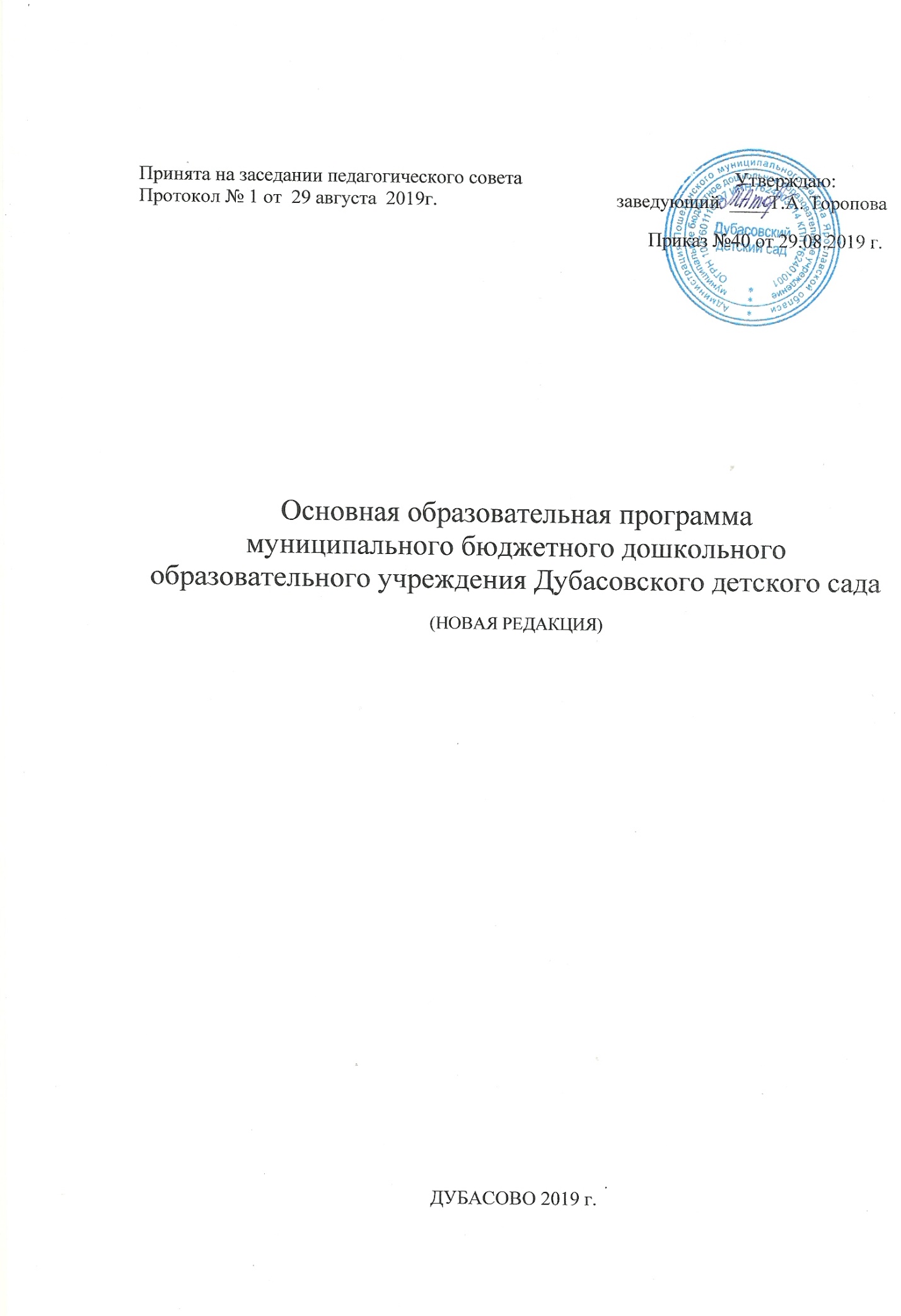 СОДЕРЖАНИЕI. ЦЕЛЕВОЙ РАЗДЕЛ1.1. Пояснительная записка……………………………………………………………31.1.1. Цели и задачи Программы …………………………………………………….31.1.2. Принципы и подходы к формированию Программы………………………..51.1. 3.Значимые для разработки и реализации Программы характеристики, в том числе характеристики особенностей развития детей раннего и дошкольного возраста…71. 2. Планируемые результаты  ………………………………………………………171.3. Развивающее оценивание качества образовательной деятельности по Программе….20II. СОДЕРЖАТЕЛЬНЫЙ РАЗДЕЛ2.1. Общие положения………………………………………………………...22                               2.2. Описание образовательной деятельности в соответствии с направлениями развития ребёнка, представленными в пяти образовательных областях…………………………………22                     2.3. Взаимодействие взрослых с детьми ……………………………………………….322.4. Особенности взаимодействия педагогического коллектива с семьями воспитанников…382.5.Программа коррекционно-развивающей работы с детьми с ограниченными возможностями здоровья.……………………………………. …………………………………………….41III.ОРГАНИЗАЦИОННЫЙ РАЗДЕЛ3.1. Психолого – педагогические условия  ………………………………………423.2. Организация развивающей предметно – пространственной среды……………..423.3. Кадровые условия реализации Программы……………………………………... 443.4. Материально – техническое обеспечение Программы …………….………...…..453.5. Финансовые условия реализации Программы………………………………….....473.6. Планирование образовательной деятельности ……………………………………503.7. Режим дня ……………………………………………...............................................573.8. Перспективы работы по совершенствованию и развитию содержания Программы и обеспечивающих ее реализацию нормативно-правовых, финансовых, научно-методических, кадровых, информационных и материально-технических ресурсов…………………..613.9.Перечень нормативных и нормативно-методических документов………………..633.10. Перечень литературных источников……………………………………………….64Краткая презентация программы………………………………………………..............66Приложения1. ЦЕЛЕВОЙ РАЗДЕЛ1.1.Пояснительная запискаОсновная образовательная программа (далее Программа) разработана рабочей группойМБДОУ Дубасовского детского сада: Торопова Т.А., Торопова Т.Н.     Программа спроектирована с учетом ФГОС дошкольного образования, примерной основной образовательной программы дошкольного образования, особенностей образовательного учреждения, образовательных потребностей и запросов воспитанников. Определяет цель, задачи, планируемые результаты, содержание и организацию образовательного процесса на ступени дошкольного образования.    Программа разработана в соответствии с основными нормативно-правовыми документами по дошкольному воспитанию:- Конвенцией о правах ребёнка принятой резолюцией 44\25 Генеральной Ассамблеи от 20.11.1989года. – ООН 1990г.;-  Федеральный закон от 29.12.2012  № 273-ФЗ  «Об образовании в Российской Федерации»;- Федеральный государственный образовательный стандарт дошкольного образования (Утвержден приказом Министерства образования и науки Российской Федерации от 17 октября 2013 г. N 1155);-«Порядок организации и осуществления образовательной деятельности по основным общеобразовательным программам – образовательным программам дошкольного образования» (приказ Министерства образования и науки РФ от 30 августа 2013 года №1014 г. Москва); - Санитарно-эпидемиологические требования к устройству, содержанию и организации режима работы  дошкольных образовательных организаций» (Утверждены постановлением Главного государственного санитарного врача Российской  от 15 мая 2013 года №26  «Об утверждении САНПИН» 2.4.3049-13);-Устав МБДОУ;- локальные акты образовательной организации, регламентирующие организацию образовательного процесса. 1.1.1. Цели и задачи Программы.      Целью Программы является проектирование социальных ситуаций развития ребенка иразвивающей предметно-пространственной среды, обеспечивающих позитивную социализацию, мотивацию и поддержку индивидуальности детей через общение, игру, познавательно-исследовательскую деятельность и другие формы активности.   Цели Программы достигаются через решение следующих задач:– охрана и укрепление физического и психического здоровья детей, в том числе их эмоционального благополучия;– обеспечение равных возможностей для полноценного развития каждого ребенка в период дошкольного детства независимо от места проживания, пола, нации, языка, социального статуса;– создание благоприятных условий развития детей в соответствии с их возрастными и индивидуальными особенностями, развитие способностей и творческого потенциала каждого ребенка как субъекта отношений с другими детьми, взрослыми и миром;– объединение обучения и воспитания в целостный образовательный процесс на основе духовно-нравственных и социокультурных ценностей, принятых в обществе правил и норм поведения в интересах человека, семьи, общества;– формирование общей культуры личности детей, развитие их социальных, нравственных, эстетических, интеллектуальных, физических качеств, инициативности, самостоятельности и ответственности ребенка, формирование предпосылок учебной деятельности;– формирование социокультурной среды, соответствующей возрастным и индивидуальным особенностям детей;– обеспечение психолого-педагогической поддержки семьи и повышение компетентности родителей (законных представителей) в вопросах развития и образования, охраны и укрепления  здоровья детей.Программа состоит из двух частей:обязательной части;части, формируемой участниками образовательных отношений.    Общий объем обязательной части составляет 60% времени, необходимого для реализации Программы, рассчитан в соответствии с возрастными особенностями детей, спецификой дошкольного образования и включает время, отведенное на: образовательную деятельность, осуществляемую в процессе организации различных видов детской деятельности: -игровой (включая сюжетно-ролевую игру как ведущую деятельность детей дошкольного возраста, а также игру с правилами и другие виды игры);-коммуникативной (общение и  взаимодействие со взрослыми, сверстниками);                         -трудовой (самообслуживание и элементарно-бытовой труд в помещении и на улице);- познавательно-исследовательской (исследования объектов окружающего мира и экспериментирования с ними); восприятие художественной литературы и фольклора;-конструирования (из разного материала, включая конструкторы, модули, бумагу, природный и иной материал);-изобразительной (рисование, лепка, аппликация);- музыкальной (восприятие и понимание смысла музыкальных произведений (пение, музыкально – ритмические движения);-двигательной активности ребёнка (овладение основными движениями).образовательную деятельность, осуществляемую в ходе режимных моментов.самостоятельную деятельность детей.взаимодействие с семьями воспитанников по реализации ООП ДО.            Цель и задачи вариативной части Программы       Согласно пункта 2.6. ФГОС ДО «Требования к структуре образовательной программы дошкольного образования и её объёму» Программа должна обеспечивать развитие личности, мотивации и способностей детей в различных видах деятельности  и охватывать структурные единицы, представляющие определённые  направления развития и образования детей (образовательные области) одной из которых является художественно - эстетическое развитие. Художественно – эстетическое развитие предполагает развитие предпосылок ценностно – смыслового восприятия и понимания произведений искусства (словесного,  изобразительного), мира природы; становление эстетического отношения к окружающему миру; формирование элементарных представлений о видах искусства; восприятие  художественной литературы, фольклора; стимулирование сопереживания персонажам художественных произведений; реализацию самостоятельной творческой деятельности детей (изобразительной, конструктивной ).        Цель Программы: формирование художественно-эстетического  развития детей дошкольного возраста.Задачи Программы:в изобразительной  деятельности:- формировать сенсорный опыт;- формировать и активизировать у детей проявление эстетического отношения к окружающему миру в разнообразных ситуациях  (повседневных и образовательных ситуациях, досуговой деятельности,  в ходе  экскурсий и т.д.) и по отношению к разным объектам (искусства, природы, предметам быта, игрушкам, социальным явлениям);- развивать эстетическое  восприятие, эмоциональный отклик на проявления красоты в окружающем мире, изображение его в произведениях искусства и собственных творческих работах;- формировать опыт восприятия эстетических объектов и произведений искусства, развивать желание познавать искусство и осваивать изобразительную деятельность, подвести детей к пониманию ценности искусства;- способствовать становлению позиции художника – творца, поддерживать проявление самостоятельности, инициативности, индивидуальности, активизировать творческие проявления детей;в театрализованной деятельности: -познакомить детей  с различными видами театров;-приобщить детей к театральной культуре, обогатить их театральный опыт: знания детей о театре, его истории, устройстве, театральных профессиях, костюмах, атрибутах, театральной терминологии, театрах;- развить у детей ряд психологических качеств: воображение, речь, чувство видения пространства сцены, умение «читать» характеры персонажей пьесы (в соответствии с их возрастными особенностями);-развить интерес к истории различных видов искусств, театра, истории мировой культуры;-создать условия для развития творческой активности детей, участвующих в театрализованной деятельности, а также поэтапного освоения детьми различных видов творчества по возрастным группам;-воспитывать у детей художественный вкус;-формировать в каждом ребенке творческую личность, обладающую бесконечной внутренней свободой и нравственной ответственностью.    1.1. 2.  Принципы и подходы к формированию ПрограммыПрограмма сформирована в соответствии с принципами и подходами, определенными ФГОС ДО:полноценное проживание ребенком всех этапов детства (младенческого, раннего и дошкольного возраста), обогащение (амплификация) детского развития;построение образовательной деятельности на основе индивидуальных особенностей каждого ребенка, при котором сам ребенок становится активным в выборе содержания своего образования, становится субъектом образования (далее - индивидуализация дошкольного образования);содействие и сотрудничество детей и взрослых, признание ребенка полноценным участником (субъектом) образовательных отношений;поддержка инициативы детей в различных видах деятельности;сотрудничество ОУ с семьей;приобщение детей к социокультурным нормам, традициям семьи, общества и государства;формирование познавательных интересов и познавательных действий ребенка в различных видах деятельности;возрастная адекватность дошкольного образования (соответствие условий, требований, методов возрасту и особенностям развития);учет этнокультурной ситуации развития детей.Программа строится на принципах дошкольной педагогики и возрастной психологии: принцип развивающего образования – обогащение (амплификация) детского развития;принцип научной обоснованности и практической применимости (содержание программы должно соответствовать основным положениям возрастной психологии и дошкольной педагогики, при этом иметь возможность реализации в массовой практике дошкольного образования);принцип полноты, необходимости и достаточности – позволяет решать поставленные цели и задачи на необходимом и достаточном материале, максимально приближаться к разумному «минимуму», предполагает сотрудничество ОУ и семей воспитанников;принцип системности и непрерывности: ― полноценное проживание ребёнком всех этапов детства, ― наличие единых линий развития и воспитания для детей всех возрастных категорий в ОУ, ― взаимосвязь и преемственность всех ступеней дошкольного образования в ОУ;принцип интеграции образовательных областей в соответствии с возрастными возможностями и особенностями детей, а также спецификой этих областей;принцип комплексно-тематического построения образовательного процесса – использование разнообразных форм работы с детьми, обусловленных возрастными особенностями.        Часть Программы, формируемая участниками образовательных отношений, учитывает принципы и подходы Программы и не противоречит ФГОС дошкольного образования. Вариативная часть Программы построена на основе следующих парциальных программ:1. «Конструирование и художественный труд в детском саду: Программа и конспекты занятий» (автор Куцакова Л.В.);2. Программа художественного воспитания, обучения и развития детей 2-7 лет «Цветные ладошки» (автор Лыкова И.А.);3. «Театральная палитра: Программа художественно – эстетического воспитания»: (автор Гончарова О.В.).Характеристика части программы, формируемой участниками образовательных отношений 1.1.3. Значимые для разработки и реализации Программы характеристики, в том числе характеристики особенностей развития детей раннего и дошкольного возраста.      Полное  наименование  учреждения: муниципальное бюджетное дошкольное образовательное учреждение Дубасовский детский сад Пошехонского района, Ярославской области.     Официальное сокращенное наименование  учреждения: МБДОУ Дубасовский ДС.Место нахождения учреждения: 152870, Ярославская область, Пошехонский район,  деревня  Дубасово, ул. Школьная д. 7Адрес сайта детского сада: https://dubs-shspsh.edu.yar.ru/Электронный адрес: http://dubasns@rambler.ru Контактная информация: 8-920-104-34-87 ОУ осуществляет свою образовательную, правовую, хозяйственную деятельность на основе законодательных  нормативных  документов:-  Устав МБДОУ Дубасовский ДС от 17.11.2017 № 968-Лицензия на право осуществления образовательной деятельности  от 21.12.2017 г № 77/17 выданная Департаментом образования Ярославской области. Лицензия выдана -бессрочно;- Свидетельство о государственной аккредитации- от 22.12.2015 г №184/15 выданное Департаментом образования Ярославской области.     Детский сад располагается в одноэтажном кирпичном здании. ОУ функционирует с 1990 года. Детский сад имеет следующие виды благоустройства: электроосвещение;  водопровод, канализация, отопление. Все оборудование находится в удовлетворительном состоянии. В учреждении создана необходимая среда для осуществления образовательного и оздоровительного процесса.                                                                         Имеются следующие помещения и территории:- групповая комната;- пищеблок;- учебная комната;- прогулочная площадка;- хозяйственно-бытовые помещения.    Учреждение имеет свой земельный участок площадью -1130 кв. м. Участок огражден по периметру. На участке выделена игровая площадка для разновозрастной группы, имеется теневой навес, песочница. В летнее время разбиваются клумбы и цветники.Медицинское обслуживание в учреждении осуществляется по договору с ГУЗ ЯО Пошехонской ЦРБ: осмотр детей проводит фельдшер Дубасовского ФАПа.Режим работы детского сада:Детский сад работает в 9 часовом режиме с понедельника по пятницу с 8.00 до 17.00Детский сад рассчитан на 15 детей.Основными участниками реализации программы  являются: дети дошкольного возраста, родители (законные представители), педагоги.Общие требования к приему воспитанников в детский сад определяются законодательством Российской Федерации и законодательством Ярославской области, а также Приказом Минобрнауки России от 30.08.2013 N 1014 "Об утверждении Порядка организации и осуществления образовательной деятельности по основным общеобразовательным программам - образовательным программам дошкольного образования". В детский сад принимаются дети от 1,5 года до 7-ми лет включительно. В учреждении функционирует одна разновозрастная группа. Наполняемость в группе соответствуют требованиям СанПина (2.4.1.3049 – 13) и на основании лицензии ОУ.Возрастная характеристика детей 1,5-3 летФизическое развитие     Дети владеют основными жизненно важными движениями (ходьба, бег, лазание, действия с предметами), сидят на корточках, спрыгивают с нижней ступеньки. Социально-личностное развитие     У  детей наблюдается устойчивое эмоциональное состояние. Для них характерны яркие эмоциональные реакции, связанные с непосредственными желаниями ребенка. Проявления агрессии бывают редко, проявляется эмоциональный механизм сопереживания, сочувствия, радости. Все дети называют себя по имени, употребляют местоимение «я» и дают себе первичную самооценку – «я хороший», «я сам». Для детей 3-х летнего возраста характерна неосознанность мотивов, импульсивность и зависимость чувств и желаний от ситуации. Дети легко заражаются эмоциональным состоянием сверстников. Однако в этом возрасте начинает складываться и произвольность поведения. У детей к 3 годам появляются чувство гордости и стыда, начинают формироваться элементы сознания, связанные с идентификацией с именем и полом. Ранний возраст завершается кризисом 3-х лет. Кризис часто сопровождается рядом отрицательных проявлений: упрямство, негативизм, нарушение общения со взрослыми и др. Игра носит процессуальный характер, главное в ней - действия. Дети уже спокойно играют рядом с другими детьми, но моменты общей игры кратковременны. Они совершаются с игровыми предметами, приближенными к реальности. Появляются действия с предметами - заместителями. Для детей 3х летнего возраста игра рядом. В игре дети выполняют отдельные игровые действия, носящие условный характер. Роль осуществляется фактически, но не называется. Сюжет игры - цепочка из 2х действий; воображаемую ситуацию удерживает взрослый. Познавательно-речевое развитие      В ходе совместной со взрослыми предметной деятельности продолжает развиваться понимание речи. Слово отделяется от ситуации и приобретает самостоятельное значение. Возрастает количество понимаемых слов. Интенсивно развивается активная речь детей. К 3-м годам они осваивают основные грамматические структуры, пытаются строить простые предложения, в разговоре со взрослым используют практически все части речи. Активный словарь достигает 1000-1500 слов. К концу 3-го года жизни речь становится средством общения ребенка со сверстниками, дети воспринимают все звуки родного языка, но произносят их с большими искажениями.      В сфере познавательного развития восприятие окружающего мира - чувственное - имеет для детей решающее значение. Они воспринимают мир всеми органами чувств, но воспринимают целостные вещи, а не отдельные сенсорные свойства. Возникает взаимодействие в работе разных органов чувств. Зрение и осязание начинают взаимодействовать при восприятии формы, величины и пространственных отношений. Слух и речедвигательные системы начинают взаимодействовать при восприятии и различении речи. Постепенно учитывается острота зрения и возрастает способность к различению цветов. Внимание детей непроизвольно. Ребенок просто не понимает, что значит заставить себя быть внимательным, т.е. произвольно направлять и удерживать свое внимание на каком-либо объекте.      Устойчивость внимания ребенка зависит от его интереса к объекту. Направить на что-либо внимание ребенка путем словесного указания - очень трудно. Детям сложно немедленно выполнять просьбы. Объем внимания ребенка очень невелик - один предмет. Память проявляется главным образом в узнавании воспринимающихся ранее вещей и событий. Преднамеренного запоминания нет, но при этом запоминаю то, что им понравилось, что они с интересом слушали или за чем наблюдали. Ребенок запоминает то, что запомнилось само. Основной формой мышления становится наглядно-действенная. Художественно-эстетическое развитие     В этом возрасте наиболее доступными видами изобразительной деятельности является рисование и лепка. Ребенок уже способен сформулировать намерение изобразить какой-либо предмет. Но, естественно, сначала у него ничего не получается: рука не слушается. Основные изображения: линии, штрихи, округлые предметы. Типичным является изображение человека в виде «головонога» - и отходящих от нее линий. В музыкальной деятельности у ребенка возникает интерес и желание слушать музыку, выполнять простейшие музыкально-ритмические и танцевальные движения. Ребенок вместе со взрослым способен подпевать элементарные музыкальные фразы.Возрастная характеристика, контингента детей 3-4 летФизическое развитие      3-х летний ребенок владеет основными жизненно важными движениями (ходьба, бег, лазание, действия с предметами). Возникает интерес к определению соответствия движений образцу. Дети испытывают свои силы в более сложных видах деятельности, но вместе с тем им свойственно неумение соизмерять свои силы со своими возможностями. Моторика выполнения движений характеризуется более или менее точным воспроизведением структуры движения, его фаз, направления и т.д. К 4-м годам ребенок может без остановки пройти по гимнастической скамейке, руки в стороны; ударять мяч об пол и ловить его двумя руками (3 раза подряд); перекладывать по одному мелкие предметы (пуговицы, горошины и т.п. – всего 20 шт.) с поверхности стола в небольшую коробку (правой рукой). Начинает развиваться самооценка при выполнении физических упражнений, при этом дети ориентируются в значительной мере на оценку воспитателя.    3-4-х летний ребенок владеет элементарными гигиеническими навыками самообслуживания (самостоятельно и правильно моет руки с мылом после прогулки, игр, туалета; аккуратно пользуется туалетом: туалетной бумагой, не забывает спускать воду из бачка для слива; при приеме пищи пользуется ложкой, салфеткой; умеет пользоваться носовым платком; может самостоятельно устранить беспорядок в одежде, прическе, пользуясь зеркалом, расческой). Социально-личностное развитие      К трем годам ребенок достигает определенного уровня социальной компетентности: он проявляет интерес к другому человеку, испытывает доверие к нему, стремится к общению и взаимодействию со взрослыми и сверстниками. У ребенка возникают личные симпатии, которые проявляются в желании поделиться игрушкой, оказать помощь, утешить. Ребенок испытывает повышенную потребность в эмоциональном контакте со взрослыми, ярко выражает свои чувства - радость, огорчение, страх, удивление, удовольствие и др. Для налаживания контактов с другими людьми использует речевые и неречевые (взгляды, мимика, жесты, выразительные позы и движения) способы общения. Осознает свою половую принадлежность («Я мальчик», «Я девочка»). Фундаментальная характеристика ребенка трех лет - самостоятельность («Я сам», «Я могу»). Он активно заявляет о своем желании быть, как взрослые (самому есть, одеваться), включаться в настоящие дела (мыть посуду, стирать, делать покупки и т.п.)». Взаимодействие и общение детей четвертого года жизни имеют поверхностный характер, отличаются ситуативностью, неустойчивостью, кратковременностью, чаще всего инициируются взрослым.     Для детей 3х летнего возраста характерна игра рядом. В игре дети выполняют отдельные игровые действия, носящие условный характер. Роль осуществляется фактически, но не называется. Сюжет игры - цепочка из 2х действий; воображаемую ситуацию удерживает взрослый. К 4м годам дети могут объединяться по 2-3 человека, для разыгрывания простейших сюжетно-ролевых игр. Игровые действия взаимосвязаны, имеют четкий ролевой характер. Роль называется, по ходу игры дети могут менять роль. Игровая цепочка состоит из 3-4 взаимосвязанных действий. Дети самостоятельно удерживают воображаемую ситуацию. Познавательно-речевое развитие      Общение ребенка в этом возрасте ситуативно, инициируется взрослым, неустойчиво, кратковременно. Осознает свою половую принадлежность. Возникает новая форма общения со взрослым – общение на познавательные темы, которое сначала включено в совместную со взрослым познавательную деятельность.    Уникальность речевого развития детей в этом возрасте состоит в том, что в этот период ребенок обладает повышенной чувствительностью к языку, его звуковой и смысловой стороне. В младшем дошкольном возрасте осуществляется переход от исключительного господства ситуативной (понятной только в конкретной обстановке) речи к использованию и ситуативной, и контекстной (свободной от наглядной ситуации) речи. Овладение родным языком характеризуется использованием основных грамматических категорий (согласование, употребление их по числу, времени и т.д., хотя отдельные ошибки допускаются) и словаря разговорной речи. Возможны дефекты звукопроизношения.     В развитии познавательной сферы расширяются и качественно изменяются способы и средства ориентировки ребенка в окружающей обстановке. Ребенок активно использует по назначению некоторые бытовые предметы, игрушки, предметы-заместители и словесные обозначения объектов в быту, игре, общении. Формируются качественно новые свойства сенсорных процессов: ощущение и восприятие. В практической деятельности ребенок учитывает свойства предметов и их назначение: знает название 3-4 цветов и 2-3 форм; может выбрать из 3-х предметов разных по величине «самый большой». Рассматривая новые предметы (растения, камни и т.п.) ребенок не ограничивается простым зрительным ознакомлением, а переходит к осязательному, слуховому и обонятельному восприятию. Важную роль начинают играть образы памяти. Память и внимание ребенка носит непроизвольный, пассивный характер. По просьбе взрослого ребенок может запомнить не менее 2-3 слов и 5-6 названий предметов. К 4-м годам способен запомнить значительные отрывки из любимых произведений.. Рассматривая объекты, ребенок выделяет один, наиболее яркий признак предмета, и ориентируясь на него, оценивает предмет в целом. Его интересуют результаты действия, а сам процесс достижения еще не умеет прослеживать. Конструктивная деятельность в 3-4 года ограничивается возведением несложных построек по образцу (из 2-3 частей) и по замыслу. Ребенок может заниматься, не отрываясь, увлекательным для него деятельностью в течение 5 минут. Художественно-эстетическое развитие    Ребенок с удовольствием знакомится с элементарными средствами выразительности (цвет, звук, форма, движения, жесты), проявляется интерес к произведениям народного и классического искусства, к литературе (стихи, песенки, потешки), к исполнению и слушанию музыкальных произведений. Изобразительная деятельность ребенка зависит от его представлений о предмете. В 3-4 года они только начинают формироваться. Графические образы бедны, предметны, схематичны. У одних дошкольников в изображении отсутствуют детали, у других рисунки могут быть более детализированы. Замысел меняется по ходу изображения. Дети уже могут использовать цвет. Большое значение для развития моторики в этом возрасте имеет лепка. Ребенок может вылепить под руководством взрослого простые предметы. В 3-4 года из-за недостаточного развития мелких мышц руки, дети не работают с ножницами, апплицируют из готовых геометрических фигур. Ребенок способен выкладывать и наклеивать элементы декоративного узора и предметного схематичного изображения из 2-4 основных частей. В музыкально-ритмической деятельности ребенок 3-4 лет испытывает желание слушать музыку и производить естественные движения под звучащую музыку. К 4 годам овладевает элементарными певческими навыками несложных музыкальных произведений. Ребенок хорошо перевоплощается в образ зайчика, медведя, лисы, петушка и т.п. в движениях, особенно под плясовую мелодию. Приобретает элементарные навыки подыгрывания на детских ударных музыкальных инструментах (барабан, металлофон). Закладываются основы для развития музыкально-ритмических и художественных способностей. Возрастная характеристика, контингента детей 4-5 лет   К пяти годам складывается «психологический портрет» личности, в котором важная роль принадлежит компетентности, в особенности интеллектуальной (это возраст «почемучек»), а также креативности. Физическое развитие    В этом возрасте продолжается рост всех органов и систем, сохраняется потребность в движении. Двигательная активность становится целенаправленной, отвечает индивидуальному опыту и интересу, движения становятся осмысленными, мотивированными и управляемыми. Сохраняется высокая эмоциональная значимость процесса деятельности для ребенка, неспособность завершить ее по первому требованию. Появляется способность к регуляции двигательной активности. У детей появляется интерес к познанию себя, своего тела, его строения, возможностей. У детей возникает потребность действовать совместно, быстро, ловко, в едином для всех детей темпе; соблюдать определенные интервалы во время передвижения в разных построениях, быть ведущим. Уровень функциональных возможностей повышается.     Позитивные изменения наблюдаются в развитии моторики. Дошкольники лучше удерживают равновесие перешагивая через небольшие преграды., нанизывает бусины (20 шт.) средней величины (или пуговицы) на толстую леску. В 4-5 лет у детей совершенствуются культурно-гигиенические навыки (хорошо освоен алгоритм умывания, одевания, приема пищи): они аккуратны во время еды, умеют правильно надевать обувь, убирают на место свою одежду, игрушки, книги. В элементарном самообслуживании (одевание, раздевание, умывание и др.) проявляется самостоятельность ребенка. Социально-личностное развитие      К 5 годам у детей возрастает интерес и потребность в общении, особенно со сверстниками, осознание своего положения среди них. Ребенок приобретает способы взаимодействия с другими людьми. Использует речь и другие средства общения для удовлетворения разнообразных потребностей. Лучше ориентируется в человеческих отношениях: способен заметить эмоциональное состояние близкого взрослого, сверстника, проявить внимание и сочувствие. У детей формируется потребность в уважении со стороны взрослого, для них оказывается чрезвычайно важной его похвала. Это приводит к их повышенной обидчивости на замечания. Повышенная обидчивость представляет собой возрастной феномен. Совершенствуется умение пользоваться установленными формами вежливого обращения. В игровой деятельности появляются ролевые взаимодействия. Они указывают на то, что дошкольники начинают отделять себя от принятой роли. В процессе игры роли могут меняться. В этом возрасте начинают появляться постоянные партнеры по игре. В общую игру может вовлекаться от двух до пяти детей, а продолжительность совместных игр составляет в среднем 15-20 мин.    Ребенок начитает регулировать свое поведение в соответствии с принятыми в обществе нормами; умеет довести начатое дело до конца (соорудить конструкцию, убрать игрушки, правила игры и т. п.) - проявление произвольности.    У детей начинает формироваться способность контролировать свои эмоции в движении, чему способствует освоение ими языка эмоций (гаммы переживаний, настроений). Эмоциональность пятилетнего ребенка отличается многообразием способов выражения своих чувств: радости, грусти, огорчения, удовольствия. Ребенок способен проявить сочувствие, сопереживание, которое лежит в основе нравственных поступков. К 5-ти годам в элементарном выполнении отдельных поручений (дежурство по столовой, уход за растениями и животными) проявляется самостоятельность. Познавательно-речевое развитие     Изменяется содержание общения ребенка и взрослого. Оно выходит за пределы конкретной ситуации, в которой оказывается ребенок. Ведущим становится познавательный мотив. Информация, которую ребенок получает в процессе общения, может быть сложной и трудной для понимания, но она вызывает интерес.   В речевом развитии детей 4-5 лет улучшается произношение звуков (кроме сонорных) и дикция. Речь становится предметом активности детей. Они удачно имитируют голоса животных, интонационно выделяют речь тех или иных персонажей. Интерес вызывают ритмическая структура речи, рифмы. Развивается грамматическая сторона речи. Дети занимаются словотворчеством на основе грамматических правил. Речь детей при взаимодействии друг с другом носит ситуативный характер, а при общении со взрослым становится вне ситуативной.     В познавательном развитии 4-5 летних детей характерна высокая мыслительная активность. 5-ти летние «почемучки» интересуются причинно-следственными связями в разных сферах жизни (изменения в живой и неживой природе, происхождение человека), профессиональной деятельностью взрослых и др., то есть начинает формироваться представление о различных сторонах окружающего мира. К 5-ти годам более развитым становится восприятие. Дети оказываются способными назвать форму на которую похож тот или иной предмет. Они могут вычленять в сложных объектах простые формы и из простых форм воссоздавать сложные объекты. Дети способны упорядочить группы предметов по сенсорному признаку – величине, цвету; выделить такие параметры, как высота, длина и ширина. Совершенствуется ориентация в пространстве. Возрастает объем памяти. Дети запоминают до 7-8 названий предметов. Начинает складываться произвольное запоминание: дети способны принять задачу на запоминание, помнят поручения взрослых, могут выучить небольшое стихотворение и т.д. Начинает развиваться образное мышление. Дети оказываются способными использовать простыне схематизированные изображения для решения несложных задач. Увеличивается устойчивость внимания. Ребенку оказывается доступной сосредоточенная деятельность в течение 15-20 минут.   Усложняется конструирование. Постройки могут включать 5-6 деталей. Формируются навыки конструирования по собственному замыслу, а также планирование последовательности действий. Художественно-эстетическое развитие    На пятом году жизни ребенок осознаннее воспринимает произведения художественно-изобразительно-музыкального творчества, легко устанавливает простые причинные связи в сюжете, композиции и т.п., эмоционально откликается на отраженные в произведении искусства действия, поступки, события, соотносит увиденное со своими представлениями о красивом, радостном, печальном, злом и т.д. У ребенка появляется желание делиться своими впечатлениями от встреч с искусством, со взрослыми и сверстниками. Продолжает развиваться воображение. Формируются такие его особенности, как оригинальность и произвольность. Дети могут самостоятельно придумать небольшую сказку на заданную тему. Значительное развитие получает изобразительная деятельность. Рисунки становятся предметным и детализированным. В этом возрасте дети рисуют предметы прямоугольной, овальной формы, простые изображения животных. Дети могут своевременно насыщать ворс кисти краской, промывать по окончании работы. Графическое изображение человека характеризуется наличием туловища, глаз, рта, носа, волос, иногда одежды и ее деталей. Дети могут вырезать ножницами по прямой, диагонали, к 5 годам овладевают приемами вырезывания предметов круглой и овальной формы. Лепят предметы круглой, овальной, цилиндрической формы, простейших животных, рыб, птиц.    К 5-ти годам ребенок выполняет элементарные танцевальные движения (пружинка, подскоки, кружение и т.д.). Может петь протяжно, при этом вместе начинать и заканчивать пение. Развитию исполнительской деятельности способствует доминирование в данном возрасте продуктивной мотивации (спеть песню, станцевать танец, сыграть на инструменте). Дети делают первые попытки творчества. Возрастная характеристика, контингента детей 5-6 летФизическое развитие      Продолжается процесс окостенения скелета ребенка. Дошкольник более совершенно овладевает различными видами движений. Тело приобретает заметную устойчивость. Дети к 6 годам уже могут совершать пешие прогулки, но на небольшие расстояния. Шестилетние дети значительно точнее выбирают движения, которые им надо выполнить. У них обычно отсутствуют лишние движения, которые наблюдаются у детей 3-5 лет. В период с 5 до 6 лет ребенок постепенно начинает адекватно оценивать результаты своего участия в играх соревновательного характера. Удовлетворение полученным результатом к 6 годам начинает доставлять ребенку радость, способствует эмоциональному благополучию и поддерживает положительное отношение к себе («я хороший, ловкий» и т.д.). Уже начинают наблюдаться различия в движениях мальчиков и девочек (у мальчиков - более прерывистые, у девочек – мягкие, плавные).     К 6 годам совершенствуется развитие мелкой моторики пальцев рук. Некоторые дети могут продеть шнурок в ботинок и завязать бантиком.   В старшем возрасте продолжают совершенствоваться культурно-гигиенические навыки: умеет одеться в соответствии с условиями погоды, выполняет основные правила личной гигиены, соблюдает правила приема пищи, проявляет навыки самостоятельности. Полезные привычки способствуют усвоению основ здорового образа жизни. Познавательно-речевое развитие     Общение детей выражается в свободном диалоге со сверстниками и взрослыми, выражении своих чувств и намерений с помощью речевых и неречевых (жестовых, мимических, пантомимических) средств.    Продолжает совершенствоваться речь, в том числе ее звуковая сторона. Дети могут правильно воспроизводить шипящие, свистящие и сонорные звуки. Развивается фонематический слух, интонационная выразительность речи при чтении стихов в сюжетно-ролевой игре и в повседневной жизни. Совершенствуется грамматический строй речи. Дети используют все части речи, активно занимаются словотворчеством. Богаче становится лексика: активно используются синонимы и антонимы. Развивается связная речь: дети могут пересказывать, рассказывать по картинке, передавая не только главное, но и детали.     В познавательной деятельности продолжает совершенствоваться восприятие цвета, формы и величины, строения предметов; представления детей систематизируются. Дети называют не только основные цвета и их оттенки, но и промежуточные цветовые оттенки; форму прямоугольников, овалов, треугольников. К 6-ти годам дети легко выстраивают в ряд – по возрастанию или убыванию – до десяти предметов разных по величине. Однако дошкольники испытывают трудности при анализе пространственного положения объектов, если сталкиваются с несоответствием формы и их пространственного расположения. В старшем дошкольном возрасте продолжает развиваться образное мышление. Дети способны не только решить задачу в наглядном плане, но и совершить преобразования объекта. Продолжают совершенствоваться обобщения, что является основой словесно-логического мышления. 5-6 лет - это возраст творческого воображения. Дети самостоятельно могут сочинить оригинальные правдоподобные истории. Наблюдается переход от непроизвольного к произвольному вниманию. Конструирование характеризуется умением анализировать условия, в которых протекает эта деятельность. Дети используют и называют различные детали деревянного конструктора. Могут заменять детали постройки в зависимости от имеющегося материала. Овладевают обобщенным способом обследования образца. Конструктивная деятельность может осуществляться на основе схемы, по замыслу и по условиям. Дети могут конструировать из бумаги, складывая ее в несколько раз (2,4,6 сгибов); из природного материала. Социально-личностное развитие     Дети проявляют высокую познавательную активность. Ребенок нуждается в содержательных контактах со сверстниками. Их речевые контакты становятся все более длительными и активными. Дети самостоятельно объединяются в небольшие группы на основе взаимных симпатий. В этом возрасте дети имеют дифференцированное представление о совей гендерной принадлежности по существенным признакам (женские и мужские качества, особенности проявления чувств). Ярко проявляет интерес к игре.      В игровой деятельности дети шестого года жизни уже могут распределять роди до начала игры и строят свое поведение, придерживаясь роли. Игровое взаимодействие сопровождается речью, соответствующей и по содержанию, и интонационно взятой роли. Речь, сопровождающая реальные отношения детей, отличается от ролевой речи. При распределении ролей могут возникать конфликты, связанные с субординацией ролевого поведения. Наблюдается организация игрового пространства, в котором выделяются смысловой «центр» и «периферия». В игре дети часто пытаются контролировать друг друга - указывают, как должен вести себя тот или иной персонаж.    Ребенок пытается сравнивать ярко выраженные эмоциональные состояния, видеть проявления эмоционального состояния в выражениях, жестах, интонации голоса. Проявляет интерес к поступкам сверстников.    В трудовой деятельности освоенные ранее виды детского труда выполняются качественно, быстро, осознанно. Активно развиваются планирование и самооценивание трудовой деятельности. Художественно-эстетическое развитие     В изобразительной деятельности 5-6 летний ребенок свободно может изображать предметы круглой, овальной, прямоугольной формы, состоящих из частей разной формы и соединений разных линий. Расширяются представления о цвете (знают основные цвета и оттенки, самостоятельно может приготовить розовый и голубой цвет). Старший возраст – это возраст активного рисования. Рисунки могут быть самыми разнообразными по содержанию: это жизненные впечатления детей, иллюстрации к фильмам и книгам, воображаемые ситуации. Обычно рисунки представляют собой схематичные изображения различных объектов, но могут отличаться оригинальностью композиционного решения. Изображение человека становится более детализированным и пропорциональным. По рисунку можно судить о половой принадлежности и эмоциональном состоянии изображенного человека. Рисунки отдельных детей отличаются оригинальностью, креативностью. В лепке детям не представляется трудности создать более сложное по форме изображение. Дети успешно справляются с вырезыванием предметов прямоугольной и круглой формы разных пропорций. Старших дошкольников отличает яркая эмоциональная реакция на музыку. Появляется интонационно-мелодическая ориентация музыкального восприятия. Дошкольники могут петь без напряжения, плавно, отчетливо произнося слова; свободно выполняют танцевальные движения: полуприседания с выставлением ноги на пятку, поочередное выбрасывание ног вперед в прыжке и т.д. Могут импровизировать, сочинять мелодию на заданную тему. Формируются первоначальные представления о жанрах и видах музыки. Возрастная характеристика, контингента детей 6-7 летФизическое развитие     К 7 годам скелет ребенка становится более крепким, поэтому он может выполнять различные движения, которые требуют гибкости, упругости, силы. Его тело приобретает заметную устойчивость, чему способствует усиленный рост ног. Ноги и руки становятся более выносливыми, ловкими, подвижными. В этом возрасте дети уже могут совершать довольно длительные прогулки, долго бегать, выполнять сложные физические упражнения.    У семилетних детей отсутствуют лишние движения. Ребята уже самостоятельно, без специальных указаний взрослого, могут выполнить ряд движений в определенной последовательности, контролируя их, изменяя (произвольная регуляция движений). Ребенок уже способен достаточно адекватно оценивать результаты своего участия в подвижных и спортивных играх соревновательного характера. Удовлетворение полученным результатом доставляет ребенку радость и поддерживает положительное отношение к себе и своей команде («мы выиграли, мы сильнее»).    Имеет представление о своем физическом облике (высокий, толстый, худой, маленький и т.п.) и здоровье, заботиться о нем. Владеет культурно-гигиеническими навыками и понимает их необходимость.Социально-личностное развитие    К семи годам у ребенка ярко проявляется уверенность в себе и чувство собственного достоинства, умение отстаивать свою позицию в совместной деятельности. Семилетний ребенок способен к волевой регуляции поведения, преодолению непосредственных желаний, если они противоречат установленным нормам, данному слову, обещанию. Способен проявлять волевые усилия в ситуациях выбора между «можно» и «нельзя», «хочу» и «должен». Проявляет настойчивость, терпение, умение преодолевать трудности. Может сдерживать себя, высказывать просьбы, предложения, несогласие в социально приемлемой форме. Произвольность поведения — один из важнейших показателей психологической готовности к школе.     Самостоятельность ребенка проявляется в способности без помощи взрослого решать различные задачи, которые возникают в повседневной жизни (самообслуживание, уход за растениями и животными, создание среды для самодеятельной игры, пользование простыми безопасными приборами — включение освещения, телевизора, проигрывателя и т.п.).    В сюжетно-ролевых играх дети 7-го года жизни начинают осваивать сложные взаимодействия людей, отражающих характерные значимые жизненные ситуации, например, свадьбу, болезнь и т.п. Игровые действия становятся более сложными, обретают особый смысл, который не всегда открывается взрослому. Игровое пространство усложняется. В нем может быть несколько центров, каждый из которых поддерживает свою сюжетную линию. При этом дети способны отслеживать поведение партнеров по всему игровому пространству и менять свое поведение в зависимости от места в нем (например, ребенок обращается к продавцу не просто как покупатель/, а как покупатель-мама). Если логика игры требует появления новой роли, то ребенок может по ходу игры взять на себя новую роль, сохранив при этом роль, взятую ранее.     Семилетний ребенок умеет заметить изменения настроения взрослого и сверстника, учесть желания других людей; способен к установлению устойчивых контактов со сверстниками. Ребенок семи лет отличается большим богатством и глубиной переживаний, разнообразием их проявлений и в то же время большей сдержанностью эмоций. Ему свойственно «эмоциональное предвосхищение» — предчувствие собственных переживаний и переживаний других людей, связанных с результатами тех или иных действий и поступков («Если я подарю маме свой рисунок, она очень обрадуется»). Познавательно-речевое развитие     Происходит активное развитие диалогической речи. Диалог детей приобретает характер скоординированных предметных и речевых действий. В недрах диалогического общения старших дошкольников зарождается и формируется новая форма речи - монолог. Дошкольник внимательно слушает рассказы родителей, что у них произошло на работе, живо интересуется тем, как они познакомились, при встрече с незнакомыми людьми спрашивают, кто это, есть ли у них дети и т.п.    У детей продолжает развиваться речь: ее звуковая сторона, грамматический строй, лексика. Развивается связная речь. В высказываниях детей отражаются как расширяющийся словарь, так и характер обобщений, формирующихся в этом возрасте. Дети начинают активно употреблять обобщающие существительные, синонимы, антонимы, прилагательные и т.д. Познавательные процессы претерпевают качественные изменения; развивается произвольность действий. Наряду с наглядно-образным мышлением появляются элементы словесно-логического мышления. Продолжают развиваться навыки обобщения и рассуждения, но они еще в значительной степени ограничиваются наглядными признаками ситуации. Продолжает развиваться воображение, однако часто приходится констатировать снижение развития воображения в этом возрасте в сравнении со старшей группой. Это можно объяснить различными влияниями, в том числе средств массовой информации, приводящими к стереотипности детских образов. Внимание становится произвольным, в некоторых видах деятельности время произвольного сосредоточения достигает 30 минут. У детей появляется особы интерес к печатному слову, математическим отношениям. Они с удовольствием узнают буквы, овладевают звуковым анализом слова, счетом и пересчетом отдельных предметов.    К 7 годам дети в значительной степени освоили конструирование из строительного материала. Они свободно владеют обобщенными способами анализа как изображений, так и построек. Свободные постройки становятся симметричными и пропорциональными. Дети точно представляют себе последовательность, в которой будет осуществляться постройка. В этом возрасте дети уже могут освоить сложные формы сложения из листа бумаги и придумывать собственные. Усложняется конструирование из природного материала. Художественно-эстетическое развитие    В изобразительной деятельности детей 6-7 лет рисунки приобретают более детализированный характер, обогащается их цветовая гамма. Более явными становятся различия между рисунками мальчиков и девочек. Мальчики охотно изображают технику, космос, военные действия; девочки обычно рисуют женские образы: принцесс, балерин, и т.д. Часто встречаются бытовые сюжеты: мама и дочка, комната и т.п. При правильном подходе у детей формируются художественно-творческие способности в изобразительной деятельности. Изображение человека становится еще более детализированным и пропорциональным. Появляются пальцы на руках, глаза, рот, нос, брови, подбородок. Одежда может быть украшена различными деталями. Предметы, которые дети лепят и вырезывают, имеют различную форму, цвет, строение, по-разному расположены в пространстве. Вместе с тем могут к 7-ми годам передать конкретные свойства предмета с натуры. Семилетнего ребенка характеризует активная деятельностная позиция, готовность к спонтанным решениям, любопытство, постоянные вопросы к взрослому, способность к речевому комментированию процесса и результата собственной деятельности, стойкая мотивация достижений, развитое воображение. Процесс создания продукта носит творческий поисковый характер: ребенок ищет разные способы решения одной и той же задачи. Ребенок семи лет достаточно адекватно оценивает результаты своей деятельности по сравнению с другими детьми, что приводит к становлению представлений о себе и своих возможностях.     Значительно обогащается индивидуальная интерпретация музыки. Ребенок определяет к какому жанру принадлежит прослушанное произведение. Чисто и выразительно поет, правильно передавая мелодию (ускоряя, замедляя). Дошкольник может самостоятельно придумать и показать танцевальное или ритмическое движение.1.2.Планируемые результаты    В соответствии с ФГОС ДО специфика дошкольного детства и системные особенности дошкольного образования делают неправомерными требования от ребенка дошкольного возраста конкретных образовательных достижений. Поэтому результаты освоения Программы представлены в виде целевых ориентиров дошкольного образования и представляют собой возрастные характеристики возможных достижений ребенка к концу дошкольного образования. Реализация образовательных целей и задач Программы направлена на достижение целевых ориентиров дошкольного образования, которые описаны как основные характеристики развития ребенка. Основные характеристики развития ребенка представлены в виде изложения возможных достижений воспитанников на разных возрастных этапах дошкольного детства. В соответствии с периодизацией психического развития ребенка, принятой в культурно-исторической психологии, дошкольное детство подразделяется на три возраста детства: младенческий (первое и второе полугодия жизни), ранний (от 1 года до 3 лет) и дошкольный возраст (от 3 до 7 лет). Целевые ориентиры в младенческом возрастеК концу первого года жизни ребенок:активно проявляет потребность в эмоциональном общении, поиске разнообразных впечатлений, чувствительность к эмоциям и смыслам слов взрослых, избирательное отношение к близким и посторонним людям;активно обследует разнообразные предметы, интересуется и манипулирует ими, пытается подражать действиям взрослых; проявляет инициативу и настойчивость в желании получить ту или иную игрушку и действовать с ней по своему усмотрению;во взаимодействии со взрослым пользуется разнообразными средствами общения: мимикой, жестами, голосовыми проявлениями (лепечет, произносит первые слова); стремится привлечь взрослого к совместным действиям с предметами; различает поощрение и порицание взрослыми своих действий;охотно слушает детские стишки, песенки, игру на музыкальных инструментах, рассматривает картинки, узнает, что на них изображено, по просьбе взрослого может показать названный предмет; пытается сам использовать мелки и карандаши; стремится проявлять самостоятельность при овладении навыками самообслуживания (есть ложкой, пить из чашки и пр.);проявляет двигательную активность: свободно изменяет позу, сидит, ползает, встает на ножки, переступает ногами, ходит самостоятельно или при поддержке взрослых. Целевые ориентиры в раннем возрастеК трем годам ребенок:интересуется окружающими предметами, активно действует с ними, исследует их свойства, экспериментирует. Использует специфические, культурно фиксированные предметные действия, знает назначение бытовых предметов (ложки, расчески, карандаша и пр.) и умеет пользоваться ими. Проявляет настойчивость в достижении результата своих действий; стремится к общению и воспринимает смыслы в различных ситуациях общения со взрослыми, активно подражает им в движениях и действиях, умеет действовать согласованно; владеет активной и пассивной речью: понимает речь взрослых, может обращаться с вопросами и просьбами, знает названия окружающих предметов и игрушек;проявляет интерес к сверстникам; наблюдает за их действиями и подражает им.  взаимодействие с ровесниками окрашено яркими эмоциями; в короткой игре воспроизводит действия взрослого, впервые осуществляя игровые замещения;проявляет самостоятельность в бытовых и игровых действиях. Владеет простейшими навыками самообслуживания; любит слушать стихи, песни, короткие сказки, рассматривать картинки, двигаться под музыку. Проявляет живой эмоциональный отклик на эстетические впечатления. Охотно включается в продуктивные виды деятельности (изобразительную деятельность, конструирование и др.);с удовольствием двигается – ходит, бегает в разных направлениях, стремится осваивать различные виды движения (подпрыгивание, лазанье, перешагивание и пр.).Целевые ориентиры на этапе завершения освоения ПрограммыК семи годам:ребенок овладевает основными культурными способами деятельности, проявляет инициативу и самостоятельность в игре, общении, конструировании и других видах детской активности. Способен выбирать себе род занятий, участников по совместной деятельности;ребенок положительно относится к миру, другим людям и самому себе, обладает чувством собственного достоинства. Активно взаимодействует со сверстниками и взрослыми, участвует в совместных играх. Способен договариваться, учитывать интересы и чувства других, сопереживать неудачам и радоваться успехам других, адекватно проявляет свои чувства, в том числе чувство веры в себя, старается разрешать конфликты;ребенок обладает воображением, которое реализуется в разных видах деятельности и прежде всего в игре. Ребенок владеет разными формами и видами игры, различает условную и реальную ситуации, следует игровым правилам; ребенок достаточно хорошо владеет устной речью, может высказывать свои мысли и желания, использовать речь для выражения своих мыслей, чувств и желаний, построения речевого высказывания в ситуации общения, может выделять звуки в словах, у ребенка складываются предпосылки грамотности;у ребенка развита крупная и мелкая моторика. Он подвижен, вынослив, владеет основными произвольными движениями, может контролировать свои движения и управлять ими; ребенок способен к волевым усилиям, может следовать социальным нормам поведения и правилам в разных видах деятельности, во взаимоотношениях со взрослыми и сверстниками, может соблюдать правила безопасного поведения и личной гигиены; ребенок проявляет любознательность, задает вопросы взрослым и сверстникам, интересуется причинно-следственными связями, пытается самостоятельно придумывать объяснения явлениям природы и поступкам людей. Склонен наблюдать, экспериментировать, строить смысловую картину окружающей реальности, обладает начальными знаниями о себе, о природном и социальном мире, в котором он живет. Знаком с произведениями детской литературы, обладает элементарными представлениями из области живой природы, естествознания, математики, истории и т.п. Способен к принятию собственных решений, опираясь на свои знания и умения в различных видах деятельности.    Степень реального развития этих характеристик и способности ребенка их проявлять к моменту перехода на следующий уровень образования могут существенно варьировать у разных детей в силу различий в условиях жизни и индивидуальных особенностей развития конкретного ребенка.Программа строится на основе общих закономерностей развития личности детей дошкольного возраста с учетом сенситивных периодов в развитии.Дети с различными недостатками в физическом и/или психическом развитии могут иметь качественно неоднородные уровни речевого, познавательного и социального развития личности. Поэтому целевые ориентиры основной образовательной программы Организации, реализуемой с участием детей с ограниченными возможностями здоровья (далее - ОВЗ), должны учитывать не только возраст ребенка, но и уровень развития его личности, степень выраженности различных нарушений, а также индивидуально-типологические особенности развития ребенка. Ожидаемые результаты освоения  вариативной части ПрограммыК концу реализации Программы дети должны: в изобразительной деятельности:- различать, называть, группировать знакомые произведения по видам искусства, предметы народных промыслов – по материалам, содержанию;- понимать и пояснять некоторые отличительные особенности живописи, графики, скульптуры, архитектуры, декоративно – прикладного творчества;- понимать и использовать в речи слова, обозначающие виды и жанры искусства, некоторые средства выразительности, изобразительные материалы и техники;- узнавать некоторые известные произведения и достопримечательности;- рисовать, лепить, создавать конструктивные постройки и аппликации; по собственной инициативе;-уверенно использовать освоенные техники; создавать оригинальные выразительные образы, правильно подбирать для их создания средства выразительности;- освоить различные изобразительные техники и способы создания изображения, способы использования изобразительных материалов  и инструментов;- организовать  рабочее место, проявлять аккуратность и организованность в процессе выполнения, бережное отношение к инструментам;конструктивной деятельности:- иметь представление об особенностях  архитектуры, её функциях;- конструировать из готовых геометрических и объёмных форм  и тематических конструкторов разнообразные постройки жилищного, общественного и промышленного характера по схемам, моделям, фотографиям, по заданным условиям;- освоить некоторые закономерности создания прочного высокого сооружения (устойчивость форм в фундаменте, точность их установки, лёгкость и устойчивость перекрытий, зависимость конструкций от назначения), использовать архитектурные украшения;- придавать формам устойчивость, заменять детали, совмещать их для получения нужных форм;- конструировать из бумаги игрушки для игр, оформления помещения в праздники, для игр драматизаций, спортивных соревнований, театральных постановок и др.; конструировать в технике оргиами и квилинг, папье - маше; создавать одним способом разнообразные игрушки;- конструировать из природного материала, осуществлять поиск интересных образов, совершенствовать их путём составления, соединения различных частей, используя разнообразные соединительные материалы;- освоить способы конструирования из бросового материала.в театрализованной деятельности:-знать виды кукольного театра, жанры музыкального театра, устройство театра, зрительного зала и сцены, основные театральные профессии;      - уметь вести диалогическую речь с взрослыми и сверстниками;       -самостоятельно импровизируют текст, попевки, танцевальные движения, мелодии и используют импровизации в самостоятельной деятельности;-знать и четко произносить в разных темпах 8—10 скороговорок;-уметь передавать характеры героев сыгранных сказок  жестами, движениями, мимикой, интонацией. Самостоятельно ищут выразительные средства для создания заданного образа; -управлять верховыми, настольными, напольными  и «живыми» куклами. Равномерно размещать и передвигать персонажей относительно декораций, центра сцены;- вести диалог друг с другом и взрослыми на заданную тему. Уметь сочинить рассказ от имени героя, составлять диалог между сказочными героями.1.3. Развивающее оценивание качества образовательной деятельности по ПрограммеСистема оценки образовательной деятельности, предусмотренная Программой, предполагает оценивание качества условий образовательной деятельности, обеспечиваемых Организаций, включая психолого-педагогические, кадровые, материально-технические, финансовые, информационно-методические, управление Организацией и т. д..Программой не предусматривается оценивание качества образовательной деятельности Организации на основе достижения детьми планируемых результатов освоения Программы.Целевые ориентиры, представленные в Программе:не подлежат непосредственной оценке;не являются непосредственным основанием оценки как итогового, так и промежуточного уровня развития детей; не являются основанием для их формального сравнения с реальными достижениями детей;не являются основой объективной оценки соответствия установленным требованиям образовательной деятельности и подготовки детей; не являются непосредственным основанием при оценке качества образования. Программой предусмотрена система мониторинга динамики развития детей, динамики их образовательных достижений, основанная на методе наблюдения. Программа предоставляет ДОУ право самостоятельного выбора инструментов педагогической и психологической диагностики развития детей, в том числе, его динамики.В соответствии с ФГОС ДО и принципами Программы оценка качества образовательной деятельности по Программе:1) поддерживает ценности развития и позитивной социализации ребенка дошкольного возраста;2) учитывает факт разнообразия путей развития ребенка в условиях современного постиндустриального общества;3) ориентирует систему дошкольного образования на поддержку вариативности используемых образовательных программ и организационных форм дошкольного образования;4) обеспечивает выбор методов и инструментов оценивания в соответствии:– с разнообразием вариантов развития ребенка в дошкольном детстве;– разнообразием вариантов образовательной среды;– разнообразием местных условий в разных регионах и муниципальных образованиях Российской Федерации;5) представляет собой основу для развивающего управления программами дошкольного образования на уровне ДОУ.Система оценки качества реализации Программы обеспечивает участие всех участников образовательных отношений и в то же время обеспечивает развитие системы дошкольного образования в соответствии с принципами и требованиями ФГОС ДО.Программой предусмотрены следующие уровни системы оценки качества: диагностика развития ребенка, используемая как профессиональный инструмент педагога с целью получения обратной связи от собственных педагогических действий и планирования дальнейшей индивидуальной работы с детьми по Программе; внутренняя оценка, самооценка ДОУ. На уровне ДОУ  система оценки качества реализации Программы решает задачи:повышения качества реализации Программы дошкольного образования;реализации требований ФГОС ДО  к структуре, условиям и целевым ориентирам основной образовательной программы дошкольной организации; обеспечения объективной экспертизы деятельности ДОУ в процессе оценки качества программы дошкольного образования; задания ориентиров педагогам в их профессиональной деятельности и перспектив развития ДОУ;создания оснований преемственности между дошкольным и начальным общим образованием.Система оценки качества предоставляет педагогам и администрации ДОУ материал для рефлексии своей деятельности и для  работы над Программой, которую они реализуют. Результаты оценивания качества образовательной деятельности формируют доказательную основу для изменений основной образовательной программы, корректировки образовательного процесса и условий образовательной деятельности.Система оценки качества дошкольного образования:–сфокусирована на оценивании психолого-педагогических и других условий реализации основной образовательной программы в ДОУ в пяти образовательных областях, определенных ФГОС ДО; – учитывает образовательные предпочтения и удовлетворенность дошкольным образованием со стороны семьи ребенка;– исключает использование оценки индивидуального развития ребенка в контексте оценки работы ДОУ;– исключает унификацию и поддерживает вариативность программ, форм и методов дошкольного образования;– способствует открытости по отношению к ожиданиям ребенка, семьи, педагогов, общества и государства;– включает как оценку педагогами ДОУ собственной работы, так и независимую профессиональную и общественную оценку условий образовательной деятельности в дошкольной организации;– использует единые инструменты, оценивающие условия реализации программы в ДОУ, как для самоанализа, так и для внешнего оценивания. Мониторинг качества реализуемой в ДОУ Программы  (Приложение № 1).      2. СОДЕРЖАТЕЛЬНЫЙ РАЗДЕЛ         2.1 Общие положения     Содержание программы определяется в соответствии с направлениями развития ребенка, соответствует основным положениям возрастной психологии и дошкольной педагогики и обеспечивает единство воспитательных, развивающих и обучающих целей и задач.Воспитание и обучение осуществляется на русском языке - государственном языке России. Содержание Программы  обеспечивает  развитие личности, мотивации и способностей детей в различных видах деятельности и охватывает следующие структурные единицы, представляющие определенные направления развития и образования детей (далее - образовательные области):•	социально-коммуникативное развитие;•	познавательное развитие;•	речевое развитие;•	художественно-эстетическое развитие;•	физическое развитие.2.2. Описание образовательной деятельности в соответствии с направлениями развития ребёнка, представленными в пяти образовательных областяхПри организации образовательной деятельности по направлениям, обозначенными образовательными областями, необходимо следовать принципам Программы. Определяя содержание образовательной деятельности в соответствии с этими принципами, следует принимать во внимание разнообразие интересов и мотивов детей, значительные и индивидуальные различия между детьми, неравномерность формирования разных способностей у ребенка, а также особенности социокультурной среды, в которой проживают семьи воспитанников, и особенности места расположения Организации.  Образовательная область «Социально-коммуникативное развитие»Социально-коммуникативное развитие направлено на:усвоение норм и ценностей, принятых в обществе, включая моральные и нравственные ценности; развитие общения и взаимодействия ребенка со взрослыми и сверстниками; становление самостоятельности, целенаправленности и саморегуляции собственных действий; развитие социального и эмоционального интеллекта, эмоциональной отзывчивости, сопереживания, формирование готовности к совместной деятельности со сверстниками, формирование уважительного отношения и чувства принадлежности к своей семье и к сообществу детей и взрослых в Организации; формирование позитивных установок к различным видам труда и творчества; формирование основ безопасного поведения в быту, социуме, природе.Основные цели и задачиСоциализация, развитие общения, нравственное воспитание.Усвоение норм и ценностей, принятых в обществе, воспитание моральных и нравственных качеств ребенка, формирование умения правильно оценивать свои поступки и поступки сверстников. Развитие общения и взаимодействия ребенка с взрослыми и сверстниками, развитие социального и эмоционального интеллекта, эмоциональной отзывчивости, сопереживания, уважительного и доброжелательного отношения к окружающим. Формирование готовности детей к совместной деятельности, развитие умения договариваться, самостоятельно разрешать конфликты со сверстниками. Ребенок в семье и сообществе.Формирование образа Я, уважительного отношения и чувства принадлежности к своей семье и к сообществу детей и взрослых в организации; формирование гендерной, семейной принадлежности.Самообслуживание, самостоятельность, трудовое воспитание.Развитие навыков самообслуживания; становление самостоятельности, целенаправленности и саморегуляции собственных действий. Воспитание культурно-гигиенических навыков.  Формирование позитивных установок к различным видам труда и творчества, воспитание положительного отношения к труду, желания трудиться. Воспитание ценностного отношения к собственному труду, труду других людей и его результатам. Формирование умения ответственно относиться к порученному заданию (умение и желание доводить дело до конца, стремление сделать его хорошо). Формирование первичных представлений о труде взрослых, его роли в обществе и жизни каждого человека. Формирование основ безопасности.Формирование первичных представлений о безопасном поведении в быту, социуме, природе. Воспитание осознанного отношения к выполнению правил безопасности. Формирование осторожного и осмотрительного отношения к потенциально опасным для человека и окружающего мира природы ситуациям. Формирование представлений о некоторых типичных опасных ситуациях и способах поведения в них. Формирование элементарных представлений о правилах безопасности дорожного движения; воспитание осознанного отношения к необходимости выполнения этих правил.Методическое обеспечение  образовательной области  «Социально-коммуникативное развитие» Образовательная область «Познавательное развитие»Познавательное развитие предполагает:развитие интересов детей, любознательности и познавательной мотивации; формирование познавательных действий, становление сознания; развитие воображения и творческой активности; формирование первичных представлений о себе, других людях, объектах окружающего мира, о свойствах и отношениях объектов окружающего мира (форме, цвете, размере, материале, звучании, ритме, темпе, количестве, числе, части и целом, пространстве и времени, движении и покое, причинах и следствиях и др.);о малой родине и Отечестве, представлений о социокультурных ценностях нашего народа, об отечественных традициях и праздниках, о планете Земля как общем доме людей, об особенностях ее природы, многообразии стран и народов мира.Основные цели и задачиФормирование элементарных математических представлений.Формирование элементарных математических представлений, первичных представлений об основных свойствах и отношениях объектов окружающего мира: форме, цвете, размере, количестве, числе, части и целом, пространстве и времени.Развитие познавательно-исследовательской деятельности.Развитие познавательных интересов детей, расширение опыта ориентировки в окружающем, сенсорное развитие, развитие любознательности и познавательной мотивации; формирование познавательных действий, становление сознания; развитие воображения и творческой активности; формирование первичных представлений об объектах окружающего мира, о свойствах и отношениях объектов окружающего мира (форме, цвете, размере, материале, звучании, ритме, темпе, причинах и следствиях и др.).темпе, причинах и следствиях и др.). Развитие восприятия, внимания, памяти, наблюдательности, способности анализировать, сравнивать, выделять характерные, существенные признаки предметов и явлений окружающего мира; умения устанавливать простейшие связи между предметами и явлениями, делать простейшие обобщения.                                                                                                  Ознакомление с предметным окружением.Ознакомление с предметным миром (название, функция, назначение, свойства и качества предмета); восприятие предмета как творения человеческой мысли и результата труда. Формирование первичных представлений о многообразии предметного окружения; о том, что человек создает предметное окружение, изменяет и совершенствует его для себя и других людей, делая жизнь более удобной и комфортной. Развитие умения устанавливать причинно-следственные связи между миром предметов и природным миром. Ознакомление с социальным миром. Ознакомление с окружающим социальным миром, расширение кругозора детей, формирование целостной картины мира. Формирование первичных представлений о малой родине и Отечестве, представлений о социокультурных ценностях нашего народа, об отечественных традициях и праздниках. Формирование гражданской принадлежности; воспитание любви к Родине, гордости за ее достижения, патриотических чувств. Формирование элементарных представлений о планете Земля как общем доме людей, о многообразии стран и народов мира. Ознакомление с миром природы.Ознакомление с природой и природными явлениями. Развитие умения устанавливать причинно-следственные связи между природными явлениями. Формирование первичных представлений о природном многообразии планеты Земля. Формирование элементарных экологических представлений. Формирование понимания того, что человек — часть природы, что он должен беречь, охранять и защищать ее, что в природе все взаимосвязано, что жизнь человека на Земле во многом зависит от окружающей среды. Воспитание умения правильно вести себя в природе. Воспитание любви к природе, желания беречь ее. Методическое обеспечение образовательной области  «Познавательное развитие»Образовательная область «Речевое развитие»Речевое развитие включает владение речью как средством общения и культуры; обогащение активного словаря; развитие связной, грамматически правильной диалогической и монологической речи; развитие речевого творчества; развитие звуковой и интонационной культуры речи, фонематического слуха; знакомство с книжной культурой, детской литературой, понимание на слух текстов различных жанров детской литературы; формирование звуковой аналитико-синтетической активности как предпосылки обучения грамоте.Основные цели и задачиРазвитие речи.Развитие свободного общения с взрослыми и детьми, овладение конструктивными способами и средствами взаимодействия с окружающими. Развитие всех компонентов устной речи детей: грамматического строя речи, связной речи — диалогической и монологической форм; формирование словаря, воспитание звуковой культуры речи. Практическое овладение воспитанниками нормами речи. Художественная литература. Воспитание интереса и любви к чтению; развитие литературной речи. Воспитание желания и умения слушать художественные произведения, следить за развитием действияМетодическое обеспечение образовательной области «Речевое развитие»Образовательная область «Художественно-эстетическое развитие»Художественно-эстетическое развитие предполагает развитие предпосылок ценностно-смыслового восприятия и понимания произведений искусства (словесного, музыкального, изобразительного), мира природы; становление эстетического отношения к окружающему миру; формирование элементарных представлений о видах искусства;восприятие музыки, художественной литературы, фольклора; стимулирование сопереживания персонажам художественных произведений;реализацию самостоятельной творческой деятельности детей (изобразительной, конструктивно-модельной, музыкальной и др.).   Основные цели и задачиФормирование интереса к эстетической стороне окружающей действительности, эстетического отношения к предметам и явлениям окружающего мира, произведениям искусства; воспитание интереса к художественно-творческой деятельности. Развитие эстетических чувств детей, художественного восприятия, образных представлений, воображения, художественно-творческих способностей. Развитие детского художественного творчества, интереса к самостоятельной творческой деятельности (изобразительной, конструктивно-модельной, музыкальной и др.); удовлетворение потребности детей в самовыражении. Приобщение к искусству. Развитие эмоциональной восприимчивости, эмоционального отклика на литературные и музыкальные произведения, красоту окружающего мира, произведения искусства. Приобщение детей к народному и профессиональному искусству (словесному, музыкальному, изобразительному, театральному, к архитектуре) через ознакомление с лучшими образцами отечественного и мирового искусства; воспитание умения понимать содержание произведений искусства. Формирование элементарных представлений о видах и жанрах искусства, средствах выразительности в различных видах искусства.                                                    Изобразительная деятельность.Развитие интереса к различным видам изобразительной деятельности; совершенствование умений в рисовании, лепке, аппликации, прикладном творчестве. Воспитание эмоциональной отзывчивости при восприятии произведений изобразительного искусства. Воспитание желания и умения взаимодействовать со сверстниками при создании коллективных работ. Конструктивно-модельная деятельность. Приобщение к конструированию; развитие интереса к конструктивной деятельности, знакомство с различными видами конструкторов. Воспитание умения работать коллективно, объединять свои поделки в соответствии с общим замыслом, договариваться, кто какую часть работы будет выполнять. Музыкальная деятельность. Приобщение к музыкальному искусству; развитие предпосылок ценностно-смыслового восприятия и понимания музыкального искусства; формирование основ музыкальной культуры, ознакомление с элементарными музыкальными понятиями, жанрами; воспитание эмоциональной отзывчивости при восприятии музыкальных произведений. Развитие музыкальных способностей: поэтического и музыкального слуха, чувства ритма, музыкальной памяти; формирование песенного, музыкального вкуса. Воспитание интереса к музыкально-художественной деятельности, совершенствование умений в этом виде деятельности. Развитие детского музыкально-художественного творчества, реализация самостоятельной творческой деятельности детей; удовлетворение потребности в самовыражении.Методическое обеспечение образовательной области «Художественно-эстетическое развитие» Образовательная область «Физическое развитие»Физическое развитие включает приобретение опыта в следующих видах деятельности детей: двигательной, в том числе связанной с выполнением упражнений, направленных на развитие таких физических качеств, как координация и гибкость; способствующих правильному формированию опорно-двигательной системы организма, развитию равновесия, координации движения, крупной и мелкой моторики обеих рук, а также с правильным, не наносящем ущерба организму выполнением основных движений (ходьба, бег, мягкие прыжки, повороты в обе стороны), формирование начальных представлений о некоторых видах спорта, овладение подвижными играми с правилами; становление целенаправленности и саморегуляции в двигательной сфере; становление ценностей здорового образа жизни, овладение его элементарными нормами и правилами (в питании, двигательном режиме, закаливании, при формировании полезных привычек и др.).Основные цели и задачиФормирование начальных представлений о здоровом образе жизни.Формирование у детей начальных представлений о здоровом образе жизни. Физическая культура. Сохранение, укрепление и охрана здоровья детей; повышение умственной и физической работоспособности, предупреждение утомления. Обеспечение гармоничного физического развития, совершенствование умений и навыков в основных видах движений, воспитание красоты, грациозности, выразительности движений, формирование правильной осанки. Формирование потребности в ежедневной двигательной деятельности. Развитие инициативы, самостоятельности и творчества в двигательной активности, способности к самоконтролю, самооценке при выполнении движений. Развитие интереса к участию в подвижных и спортивных играх и физических упражнениях, активности в самостоятельной двигательной деятельности; интереса и любви к спорту.Методическое обеспечение образовательной области  «Физическое развитие»Формы работы с детьмиВоспитательно-образовательный процесс подразделен на:образовательную деятельность, осуществляемую в процессе организации различных видов детской деятельности (игровой, коммуникативной, трудовой, познавательно-исследовательской, продуктивной, музыкально-художественной, чтения) (далее по тексту — «организованная образовательная деятельность»);образовательную деятельность, осуществляемую в ходе режимных моментов;самостоятельную деятельность детей;взаимодействие с семьями детей по реализации Программы.Построение образовательного процесса основываться на адекватных возрасту формах работы с детьми. Выбор форм работы осуществляется педагогом самостоятельно и зависит от контингента воспитанников, оснащенности дошкольного учреждения, культурных и региональных особенностей, специфики дошкольного учреждения, от опыта и творческого подхода педагога. В практике используются разнообразные формы работы с детьми (беседа, наблюдение, чтение, ситуативные разговоры с детьми, экскурсии, праздники развлечения, игры, педагогические ситуации).В процессе организованной образовательной деятельности, так же, как и в процессе образовательной деятельности в ходе режимных моментов реализуются различные виды деятельности.Ранний возраст (1,5 - 3 года):предметная деятельность и игры с составными и динамическими игрушками;экспериментирование с материалами и веществами (песок, вода, тесто и пр.);общение с взрослым и совместные игры со сверстниками под руководством взрослого;самообслуживание и действия сбытовыми предметами-орудиями;восприятие смысла музыки, сказок, стихов, рассматривание картинок, двигательная активность.Дошкольный возраст (3 года - 7лет):игровая, включая сюжетно-ролевую игру, игру с правилами и другие виды игры;коммуникативная (общение и взаимодействие со взрослыми и сверстниками);познавательно-исследовательская (исследования объектов окружающего мира и экспериментирования с ними);восприятие художественной литературы и фольклора;самообслуживание и элементарный бытовой труд (в помещении и на улице);конструирование из разного материала, включая конструкторы, модули, бумагу, природный и иной материал;изобразительная (рисование, лепка, аппликация);музыкальная (восприятие и понимание смысла музыкальных произведений, пение;музыкально – ритмические движения, игры на детских музыкальных инструментах);двигательная (овладение основными движениями) формы активности ребенка.  Каждому виду деятельности соответствуют формы работы с детьми:  Так же в Программе прописаны формы и методы работы с детьми по возрастным категориям и образовательным областям (Приложение  №2)                     2.3. Взаимодействие взрослых с детьми           Программа   обеспечивает  полноценное развитие личности детей во всех основных образовательных областях, а именно: в сферах социально-коммуникативного, познавательного, речевого, художественно-эстетического и физического развития личности детей на фоне их эмоционального благополучия и положительного отношения к миру, к себе и к другим людям.  Особенности контингента воспитанников (Приложение №3).Указанные требования направлены на создание социальной ситуации развития для участников образовательных отношений, включая создание образовательной среды, которая:1) гарантирует охрану и укрепление физического и психического здоровья детей;2) обеспечивает эмоциональное благополучие детей;3) способствует профессиональному развитию педагогических работников;4) создает условия для развивающего вариативного дошкольного образования;5) обеспечивает открытость дошкольного образования;6) создает условия для участия родителей (законных представителей) в образовательной деятельности.Условия, необходимые для создания социальной ситуации развития детей, соответствующей специфике дошкольного возраста, предполагают:1) обеспечение эмоционального благополучия через:-непосредственное общение с каждым ребенком;-уважительное отношение к каждому ребенку, к его чувствам и потребностям;2) поддержку индивидуальности и инициативы детей через:-создание условий для свободного выбора детьми деятельности, участников совместной деятельности;-создание условий для принятия детьми решений, выражения своих чувств и мыслей;-не директивную помощь детям, поддержку детской инициативы и самостоятельности в разных видах деятельности (игровой, исследовательской, проектной, познавательной и т.д.);3) установление правил взаимодействия в разных ситуациях:-создание условий для позитивных, доброжелательных отношений между детьми, в том числе принадлежащими к разным национально-культурным, религиозным общностям и социальным слоям, а также имеющими различные (в том числе ограниченные) возможности здоровья;-развитие коммуникативных способностей детей, позволяющих разрешать конфликтные ситуации со сверстниками;-развитие умения детей работать в группе сверстников;4) построение вариативного развивающего образования, ориентированного на уровень развития, проявляющийся у ребенка в совместной деятельности со взрослым и более опытными сверстниками, но не актуализирующийся в его индивидуальной деятельности (далее - зона ближайшего развития каждого ребенка), через:-создание условий для овладения культурными средствами деятельности;-организацию видов деятельности, способствующих развитию мышления, речи, общения, воображения и детского творчества, личностного, физического и художественно-эстетического развития детей;-поддержку спонтанной игры детей, ее обогащение, обеспечение игрового времени и пространства;-оценку индивидуального развития детей;5) взаимодействие с родителями (законными представителями) по вопросам образования ребенка, непосредственного вовлечения их в образовательную деятельность, в том числе посредством создания образовательных проектов совместно с семьей на основе выявления потребностей и поддержки образовательных инициатив семьи.При реализации Программы педагог:продумывает  содержание  и  организацию  совместного  образа  жизни  детей, условия эмоционального благополучия и развития каждого ребенка;определяет  единые  для  всех  детей  правила  сосуществования  детского общества,  включающие  равенство  прав,  взаимную  доброжелательность  и  внимание друг к другу, готовность прийти на помощь, поддержать;соблюдает  гуманистические  принципы  педагогического  сопровождения развития детей, в числе которых забота, теплое отношение, интерес к каждому ребенку, поддержка и установка на успех, развитие детской самостоятельности, инициативы;осуществляет  развивающее  взаимодействие  с  детьми,  основанное  на современных педагогических позициях: «Давай сделаем это вместе»; «Посмотри, как я это делаю»; «Научи меня, помоги мне сделать это»;сочетает совместную с ребенком деятельность (игры, труд, наблюдения и пр.) и самостоятельную деятельность детей;ежедневно планирует образовательные ситуации, обогащающие практический и познавательный опыт детей, эмоции и представления о мире;создает развивающую предметно-пространственную среду;наблюдает,  как  развиваются  самостоятельность  каждого  ребенка  и взаимоотношения детей;сотрудничает  с  родителями,  совместно  с  ними  решая  задачи  воспитания  и развития малышей.Особенности образовательной деятельности разных видов и культурных практикРазвитие ребенка в образовательном процессе детского сада осуществляется целостно в процессе всей его жизнедеятельности. В то же время освоение любого вида деятельности требует обучения общим и специальным умениям, необходимым для ее осуществления.Особенностью организации образовательной деятельности по Программе является ситуационный подход. Основной единицей образовательного процесса выступает образовательная ситуация, то есть такая форма совместной деятельности педагога и детей, которая планируется и целенаправленно организуется педагогом с целью решения определенных задач развития, воспитания и обучения.Образовательная ситуация протекает в конкретный временной период              образовательной деятельности. Особенностью образовательной ситуации является появление образовательного результата (продукта) в ходе специально организованного взаимодействия воспитателя и ребенка. Такие продукты могут быть,  как материальными (рассказ, рисунок, поделка, коллаж, экспонат для выставки), так и нематериальными (новое знание, образ, идея, отношение, переживание). Ориентация на конечный продукт определяет технологию создания образовательных ситуаций.Преимущественно образовательные ситуации носят комплексный характер и включают задачи, реализуемые в разных видах деятельности на одном тематическом содержании.Образовательные ситуации используются в процессе организованной образовательной деятельности. Главными задачами таких образовательных ситуаций являются формирование у детей новых умений в разных видах деятельности и представлений, обобщение знаний по теме, развитие способности рассуждать и делать выводы.Воспитатель создает разнообразные образовательные ситуации, побуждающие детей применять свои знания и умения, активно искать новые пути решения возникшей в ситуации задачи, проявлять эмоциональную отзывчивость и творчество.Организованные воспитателем образовательные ситуации ставят детей перед необходимостью понять, принять и разрешить поставленную задачу. Активно используются игровые приемы, разнообразные виды наглядности, в том числе схемы, предметные и условно-графические модели. Назначение образовательных ситуаций состоит в систематизации, углублении, обобщении личного опыта детей: в освоении новых, более эффективных способов познания и деятельности; в осознании связей и зависимостей, которые скрыты от детей в повседневной жизни и требуют для их освоения специальных условий. Успешное и активное участие в образовательных ситуациях подготавливает детей к будущему школьному обучению.Воспитатель также широко использует ситуации выбора (практического и морального). Предоставление дошкольникам реальных прав практического выбора средств, цели, задач и условий своей деятельности создает почву для личного самовыражения и самостоятельности.Образовательные ситуации могут включаться в образовательную деятельность в режимных моментах. Они направлены на закрепление имеющихся у детей знаний и умений, их применение в новых условиях, проявление ребенком активности, самостоятельности и творчества.Образовательные ситуации могут запускать инициативную деятельность детей через постановку проблемы, требующей самостоятельного решения, через привлечение внимания детей к материалам для экспериментирования и исследовательской деятельности, для продуктивного творчества.Ситуационный подход дополняет принцип продуктивности образовательной деятельности, который связан с получением какого-либо продукта, который в материальной форме отражает социальный опыт, приобретаемый детьми (панно, газета, журнал, атрибуты для сюжетно-ролевой игры, и др.).                                                     Принцип продуктивности ориентирован на развитие субъектности ребенка в образовательной деятельности разнообразного содержания. Организованная образовательная деятельность основана на организации педагогом видов деятельности, заданных ФГОС дошкольного образования.Игровая деятельность является ведущей деятельностью ребенка дошкольного возраста. В организованной образовательной деятельности она выступает в качестве основы для интеграции всех других видов деятельности ребенка дошкольного возраста.В младшей и средней группах детского сада игровая деятельность является основой решения всех образовательных задач. В сетке  образовательной деятельности игровая деятельность не выделяется в качестве отдельного вида деятельности, так как она является основой для организации всех других видов детской деятельности.Игровая деятельность представлена в образовательном процессе в разнообразных формах — это дидактические и сюжетно-дидактические, развивающие, подвижные игры, игры-путешествия, игровые проблемные ситуации, игры-инсценировки, игры-этюды и пр.При этом обогащение игрового опыта творческих игр детей тесно связано с содержанием непосредственно организованной образовательной деятельности.Организация сюжетно-ролевых, режиссерских, театрализованных игр и игр-драматизаций осуществляется преимущественно в режимных моментах (в утренний отрезок времени и во второй половине дня).Коммуникативная деятельность направлена на решение задач, связанных с развитием свободного общения детей и освоением всех компонентов устной речи, освоение культуры общения и этикета, воспитание толерантности, подготовки к обучению грамоте (в старшем дошкольном возрасте). В сетке непосредственно организованной образовательной деятельности она занимает отдельное место, но при этом коммуникативная деятельность включается во все виды детской деятельности, в ней находит отражение опыт, приобретаемый детьми в других видах деятельности.Познавательно-исследовательская деятельность включает в себя широкое познание детьми объектов живой и неживой природы,  предметного и социального мира (мира взрослых и детей, деятельности людей, знакомство с семьей и взаимоотношениями людей, городом, страной и другими странами), без опасного поведения, освоение средств и способов познания (моделирования, экспериментирования), сенсорное и математическое развитие детей.Восприятие художественной литературы и фольклора организуется как процесс слушания детьми произведений художественной и познавательной литературы, направленный на развитие читательских интересов детей, способности восприятия литературного текста и общения по поводу прочитанного. Чтение может быть организовано как непосредственно чтение (или рассказывание сказки)воспитателем вслух и как прослушивание аудиозаписи.Конструирование и изобразительная деятельность детей представлена разными видами художественно-творческой (рисование, лепка, аппликация) деятельности. Художественно-творческая деятельность неразрывно связана со знакомством детей с изобразительным искусством, развитием способности художественного восприятия. Художественное восприятие произведений искусства существенно обогащает личный опыт дошкольников, обеспечивает интеграцию между познавательно - исследовательской, коммуникативной и продуктивной видами деятельности.Музыкальная деятельность организуется в процессе музыкальных занятий.Двигательная деятельность организуется в процессе занятий физической культурой, требования к проведению которых согласуются дошкольной организацией с положениями действующего Сан ПиН.Образовательная деятельность, осуществляемая в ходе режимных моментов, требует особых форм работы в соответствии с реализуемыми задачами воспитания, обучения и развития ребенка. В режимных процессах, в свободной детской деятельности воспитатель создает по мере необходимости дополнительно развивающие проблемно-игровые или практические ситуации, побуждающие дошкольников применить имеющийся опыт, проявить инициативу, активность для самостоятельного решения возникшей задачи.Образовательная деятельность, осуществляемая в утренний отрезок времени, включает:— наблюдения — в уголке природы, за деятельностью взрослых (сервировка стола к завтраку); — индивидуальные игры и игры с небольшими подгруппами детей (дидактические, развивающие, сюжетные, музыкальные, подвижные и пр.);— создание практических, игровых, проблемных ситуаций и ситуаций общения, сотрудничества, гуманных проявлений, заботы о малышах в детском саду, проявлений эмоциональной отзывчивости ко взрослым и сверстникам;— трудовые поручения (сервировка столов к завтраку, уход за комнатнымирастениями и пр.);— беседы и разговоры с детьми по их интересам;— рассматривание дидактических картинок, иллюстраций, просмотрвидеоматериалов разнообразного содержания;— индивидуальную работу с детьми в соответствии с задачами разныхобразовательных областей;— двигательную деятельность детей, активность которой зависит от содержанияорганизованной образовательной деятельности в первой половине дня;— работу по воспитанию у детей культурно-гигиенических навыков и культурыздоровья.Образовательная деятельность, осуществляемая во время прогулки, включает:— подвижные игры и упражнения, направленные на оптимизацию режимадвигательной активности и укрепление здоровья детей;— наблюдения за объектами и явлениями природы, направленные на установление разнообразных связей и зависимостей в природе, воспитание отношения к ней;— экспериментирование с объектами неживой природы;— сюжетно-ролевые и конструктивные игры (с песком, со снегом, с природнымматериалом);— элементарная  трудовая  деятельность детей на участке детского сада;— свободное общение воспитателя с детьми.Культурные практикиВо второй половине дня организуются разнообразные культурные практики, ориентированные на проявление детьми самостоятельности и творчества в разных видах деятельности. В культурных практиках воспитателем создается атмосфера свободы выбора, творческого обмена и самовыражения, сотрудничества взрослого и детей. Организация культурных практик носит преимущественно подгрупповой характер.Совместная игра воспитателя и детей (сюжетно-ролевая, режиссерская, игра-драматизация, строительно-конструктивные игры) направлена на обогащение содержания творческих игр, освоение детьми игровых умений, необходимых для организации самостоятельной игры.Ситуации общения и накопления положительного социально-эмоционального опыта носят проблемный характер и заключают в себе жизненную проблему, близкую детям дошкольного возраста, в разрешении которой они принимают непосредственное участие. Такие ситуации могут быть реально-практического характера (оказание помощи малышам, старшим), условно –вербального характера (на основе жизненных сюжетов или сюжетов литературных произведений) имитационно -игровыми. В ситуациях условно-вербального характера воспитатель обогащает представления детей об опыте разрешения тех или иных проблем, вызывает детей на задушевный разговор, связывает содержание разговора с личным опытом детей. В реально-практических ситуациях дети приобретают опыт проявления заботливого, участливого отношения к людям, принимают участие в важных делах («Мы сажаем рассаду для цветов», «Мы украшаем детский сад к празднику» и пр.) Ситуации могут планироваться воспитателем заранее, а могут возникать в ответ на события, которые происходят в группе, способствовать разрешению возникающих проблем.Детский досуг — вид деятельности, целенаправленно организуемый взрослыми для игры, развлечения, отдыха. В ДОУ организуются досуги «Здоровья и подвижных игр», музыкальные и литературные досуги. Возможна организация досугов в соответствии с интересами и предпочтениями детей (в старшем дошкольном возрасте). Коллективная и индивидуальная трудовая деятельность носит общественно полезный характер и организуется как хозяйственно-бытовой труд и труд в природе. 2.4.Особенности взаимодействия педагогического коллектива с семьями дошкольниковОдной из важнейших задач ФГОС ДО является обеспечение психолого- педагогической поддержки семьи и повышение компетентности родителей (законных представителей) в вопросах развития и образования, охраны и укрепления здоровья детей.     В соответствии с законом РФ «Об образовании в РФ» родители являются не только равноправными, но равноответственными участниками образовательного процесса.В соответствии	с этим основными направлениями	взаимодействия ДОУ с родителями воспитанников стали:Изучение особенностей семейного воспитания и детско-родительских отношений.Информирование родителей.Психолого-педагогическая поддержка семьи и повышение компетентности в вопросах образования детей.Вовлечение родителей в педагогический процесс дошкольного учреждения.В ДОУ большое внимание уделяется изучению контингента родителей воспитанников на основе социальных паспортов и анкетирования.Сведения об особенностях контингента семей (Приложение№4)В основу совместной деятельности семьи и ДОУ заложены принципы:• единый подход к процессу воспитания ребёнка;• открытость дошкольного учреждения для родителей;• взаимное доверие в отношениях педагогов и родителей;• уважение и доброжелательность друг к другу;• дифференцированный подход к каждой семье;• ответственность родителей и педагогов.Общими формами реализации данных направлений стали:Информирование родителей о содержании деятельности ДОО путем размещения информации на сайте ДОО, стендах, в процессе ежедневного общения  и в ходе коллективных мероприятий.Изучение и анализ детско-родительских отношений и уровня педагогической компетентности родителей путём анкетирования, опросов, наблюдения.Привлечение родителей к участию в подготовке и проведении детских досугов и праздников (разработка идей, подготовка атрибутов, ролевое участие), к совместным мероприятиям по благоустройству и созданию условий в группе и на участке.Беседы с целью выработки единой системы целей воспитания и требований в ДОУ и семье.Открытые мероприятия, дни открытых дверей.Создание в группах тематических выставок при участии родителей.Задачи:1) формирование психолого - педагогических знаний родителей;2) приобщение родителей к участию в жизни ДОУ;3) оказание помощи семьям воспитанников в развитии, воспитании и обучении детей;4) изучение и пропаганда лучшего семейного опыта.Формы работы с родителями по реализации образовательных областей«Социально-коммуникативное развитие»Составление памяток, подбор специальной литературы с целью обеспечения обратной связи с семьей.Консультации для родителей по  интересующим вопросам.Создание фотовыставок, фотоальбомов.«Познавательное развитие»Совместные досуги и мероприятия на основе партнёрской деятельности родителей и педагогов.Ознакомление родителей с деятельностью детей.  Открытые мероприятия с детьми для родителей.Создание в группе тематических выставок при  участии  родителей. Проведение встреч с родителями с целью знакомства с профессиями, формирования уважительного отношения к людям труда.Организация совместных выставок. «Речевое развитие»Индивидуальные консультации на основе ознакомления родителей с деятельностью детей (посещения группы).Организация партнёрской деятельности детей и взрослых по проектной деятельности.Совместные наблюдения явлений природы, общественной жизни с оформлением плакатов. «Художественно – эстетическое развитие»Организация и проведение конкурсов и выставок детского творчества.Анкетирование родителей с целью изучения их представлений об эстетическом воспитании детей.Организация тематических консультаций, папок-передвижек, раскладушек по разным направлениям художественно- эстетического воспитания ребёнка.Участие родителей и детей в театрализованной деятельности: совместная постановка спектаклей, создание условий,  организация декораций и костюмов.Проведение праздников, досугов с привлечением родителей.Сотрудничество  с  культурными  учреждениями.«Физическое развитие»Изучение состояния здоровья детей совместно со специалистами детской поликлиники, фельдшером Дубасовского ФАПа и родителями.Изучение условий семейного воспитания через анкетирование и определение путей улучшения здоровья каждого ребёнка.Создание условий для укрепления здоровья и снижения заболеваемости детей в ДОУ и семье.Организация целенаправленной работы по пропаганде здорового образа  жизни среди родителей.Ознакомление родителей с содержанием и формами физкультурно-оздоровительной работы в ДОУ.Консультативная, санитарно-просветительская и медико- педагогическая помощь семьям с учётом  преобладающих запросов родителей. Взаимодействие ДОУ и социумаДля наиболее успешного содействия всестороннему развитию каждого ребёнка как неповторимой, гармонично развитой личности, в соответствии с его способностями, возможностями, потребностями, интересами, выполнения социального заказа общества и родителей детский сад взаимодействует с другими учреждениями.2.5. Программа коррекционно-развивающей работы с детьми с ограниченными возможностями здоровьяСистема психолого- медико-педагогического сопровождения детей с ограниченными возможностями здоровья. Коррекция развития детей дошкольного возраста.Коррекцию развития детей в ДОУ проводят воспитатели, а так же педагог- психолог и учитель-логопед (по договору с МБУ ДО Центром «Эдельвейс»). Психолого-коррекционная работа проводится с целью:комплексного диагностирования уровня интеллектуального, речевого и психического развития детей; разработки методических рекомендаций по коррекционной работе с детьми, отстающими в развитии; анализа результатов социологического, психолого-педагогического      мониторинга, социальных условий воспитания, причин отклонений;анализа запросов ребенка, семьи;внедрения современных форм и методов дифференцированной работы с многодетными, неполными, полными семья ми, проведения семейной терапии; разработки методических рекомендаций по работе с одаренными детьми;Учитель-логопед (по согласованию) проводит: диагностику и коррекцию развития детей; консультирование педагогов; просвещение и консультирование родителей.Педагог-психолог (по согласованию) проводит: мониторинг готовности детей к школьному обучению; консультирование педагогов; просвещение и консультирование родителей (по договору с МБУ  ДО Центром «Эдельвейс»)Педагог психолог 2 раза в год проводит мониторинг готовности детей к обучению в школе. На основании локальных актов в ДОУ создан и функционирует ПМПк.Цель психолого-педагогического сопровождения ребёнка с ограниченными возможностями здоровья в учебно-воспитательном процессе – усвоение соответствующих общеобразовательных программ, коррекция отклонений в развитии, социальная адаптация, психологическое развитие обучающихся в специально созданных в образовательном учреждении психолого-педагогических условиях.Задачи психолого-педагогического сопровождения учащихся с ограниченными возможностями здоровья:Отслеживание особенностей психологического развития ребёнка.Создание условий для полноценного развития учащихся в рамках их возрастных и индивидуальных возможностей.Создание специальных условий для оказания помощи детям, испытывающим трудности в обучении, имеющим проблемы в развитии. Контингент детей, представленных на ПМПк:- дети с психофизиологическими особенностями в развитии;- дети с  психосоматическими нарушениями в развитии;- дети с речевыми нарушениями.Психолого – медико - педагогическому консилиуму (ПМПк) придается статус службы сопровождения, Психолого-педагогическое сопровождение выступает как комплексная технология поддержки и помощи ребёнку в решении задач развития, обучения, воспитания, социализации.Консилиумы проводятся планово 4 раза в год и по запросу педагогов, руководитель ПМПк в ДОУ – заведующий. Все заседания ПМПк протоколируются. Решения и рекомендации ПМПк обязательны к исполнению и являются основой для составления индивидуальных маршрутов педагога-психолога и учителя-логопеда, а также программ индивидуальных занятий воспитателя. (План сопровождения  ребенка с ограниченными возможностями здоровья Приложение № 6)3.Организационный раздел3.1.Психолого-педагогические условия    Программа предполагает создание следующих психолого-педагогических условий, обеспечивающих развитие ребенка в соответствии с его возрастными и индивидуальными возможностями и интересами. 1) уважение взрослых к человеческому достоинству детей, формирование и поддержка их положительной самооценки, уверенности в собственных возможностях и способностях;2) использование в образовательной деятельности форм и методов работы с детьми, соответствующих их возрастным и индивидуальным особенностям (недопустимость как искусственного ускорения, так и искусственного замедления развития детей);3) построение образовательной деятельности на основе взаимодействия взрослых с детьми, ориентированного на интересы и возможности каждого ребенка и учитывающего социальную ситуацию его развития;4) поддержка взрослыми положительного, доброжелательного отношения детей друг к другу и взаимодействия детей друг с другом в разных видах деятельности;5) поддержка инициативы и самостоятельности детей в специфических для них видах деятельности;6) возможность выбора детьми материалов, видов активности, участников совместной деятельности и общения;7) защита детей от всех форм физического и психического насилия5;8) поддержка родителей (законных представителей) в воспитании детей, охране и укреплении их здоровья, вовлечение семей непосредственно в образовательную деятельность.3.2. Организация развивающей предметно-пространственной среды.       Основные характеристики развивающей предметно-пространственной среды в ДОУ:     1.Предметно-развивающая среда обеспечивает максимальную реализацию образовательного потенциала.    2. Доступность среды, что предполагает:Доступность для воспитанников всех помещений организации, где осуществляется образовательный процесс.Свободный доступ воспитанников к играм, игрушкам, материалам, пособиям, обеспечивающих все основные виды деятельности.    Организация развивающей среды с учетом ФГОС построена так, чтобы дать возможность наиболее эффективно развивать индивидуальность каждого ребёнка с учётом его склонностей, интересов, уровня активности. Среда обогащена элементами, стимулирующими познавательную, эмоциональную, двигательную деятельность детей.     Предметно-развивающая среда организуется так, что каждый ребенок имеет возможность свободно заниматься любимым делом. Размещение оборудования по центрам развития позволяет детям объединиться подгруппами по общим интересам: конструирование, рисование, ручной труд, театрально игровая деятельность, экспериментирование.       Предметная среда имеет характер открытой, незамкнутой системы, способной к корректировке и развитию. Иначе говоря, среда не только развивающая, но и развивающаяся. При любых обстоятельствах предметный мир, окружающий ребенка, пополняется и обновляется, приспосабливая к новообразованиям определенного возраста.      При  создании предметно-развивающей среды разновозрастной группы в ДОУ учитываются психологические основы конструктивного взаимодействия участников воспитательно-образовательного процесса, дизайн и психологические особенности возрастной группы, на которую нацелена данная среда.     Характеристика развивающей предметно-пространственной среды группы детей раннего и  дошкольного возраста. Группа детей раннего и  дошкольного возраста от 1,5 до 7 лет. Количество детей в группе – 7.   Подбор игрушек, мебели и оборудования для помещений, обуславливался максимальным обеспечением условий для сенсорного развития ребенка и для того, чтобы он чувствовал себя комфортно, испытывал положительные эмоции. Цветовая гамма стен спокойная пастельных тонов розового оттенка.   Насыщенность и вариативность среды обеспечивается наличием в группе различных центров:-центр сюжетных игр  «Семья», «Строители», «Больница», «Салон красоты». Центр сюжетных игр оснащён уголками и атрибутами для сюжетно-ролевых игр, подобранных с учетом возрастных особенностей детей и половой принадлежностью. В центре имеется:• игрушки – персонажи (животные, куклы);• игрушки-предметы оперирования: комплекты одежды для кукол;  кукольная мебель; посуда; грузовые и легковые автомобили; наборы овощей и фруктов и прочие атрибуты для игры ; набор медицинских принадлежностей, сумки ;  зеркало для игры в «Салон красоты»;-центр художественного творчества оснащён изобразительными материалами для формирования творческого потенциала детей, развития интереса к изо - деятельности, формированию эстетического восприятия, воображения, художественно-творческих способностей, самостоятельности, активности:белая бумага, разного формата карандаши,трафареты,образцы для рисования,пластилин, доски, стеки.- уголок безопасности включает в себя не только стенд с дорожными и стенд по пожарной безопасности, сюда также входят полотно с изображением дорог пешеходных переходов, макеты домов, деревьев, набор дорожных знаков, мелкий транспорт, фигурки людей. Это предметное наполнение способствует усвоению материала о ПДД через сюжетно-ролевую игру;-Уголок для экспериментирования, в т.ч. и с водой и песком располагается в отдельном помещении. В уголке имеется природный материал: песок, камешки, ракушки, различные семена, листья и т.п.;  Сыпучие продукты: горох, манка, мука;  Ёмкости разной вместимости. Ложки, лопатки, воронки; лупа, магниты, вертушки для опытов с ветром, зеркальце.  Медицинские материалы: вата, марля, пипетки, шприц без иглы. Тазики, салфетки.   -в группе имеются разнообразные виды театров (би- ба- бо; деревянные фигурки; маски героев), оснащение для разыгрывания сценок, спектаклей. Сочетает в себе уголок ряжения - в нем есть различные элементы костюмов, украшений и т.п. Это способствует стимулированию творческого замысла и индивидуального творческого появления;-центр для развития мелкой моторики, в котором представлены разнообразные материалы, играми, игрушками и оборудованием, обеспечивающих свободный выбор детей. Игровой материал периодически сменяется, дополняется новыми предметами, стимулирующих игровую, познавательную и исследовательскую активность детей;- уголок природы. Здесь созданы условия для обогащения представлений детей о многообразии природного мира. Уголок включает в себя календарь погоды и макеты животного мира.    В группе существует уютное место отдыха – это спальня, где находятся кровати для дневного сна детей. Весь интерьер спальни выдержан в гамме теплых пастельных тонов, что способствует приятному отдыху и спокойному сну детей.    В раздевалке группы находятся индивидуальные шкафчики для детей. Здесь же расположен информационный уголок для родителей, куда помещается необходимая информация по детскому саду, консультации и советы родителям, доска для оформления детских творческих работ.   Трансформируемость среды группы позволяет изменять среду по ситуации, выносить на первый план ту или иную функцию пространства в зависимости от образовательных задач основной общеобразовательной программы учреждения возрастных и индивидуальных особенностей детей. Сферы самостоятельной детской активности внутри группы не пересекаются между собой.   Доступность среды. Все игрушки и игровой материал размещены таким образом, чтобы дети могли свободно играть и убирать на место. Для этого имеются стеллажи, шкафы. В группе есть большое количество предметов, с которыми ребенок может играть самостоятельно, при минимальной помощи взрослых (конструктор, кубики, мозаики, игры пазлы и др.).    Полифункциональность среды позволяет разнообразно использовать ее составляющие и служит удовлетворению потребностей и интересов ребенка. Среда группы выполняет образовательную, развивающую, воспитывающую, стимулирующую, организованную, коммуникативную функции.      Безопасность. Крупногабаритная мебель, шкафы, полки, стеллажи прочно прикреплены к стене. Игровой материал и игрушки соответствуют возрасту детей и требованиям СанПиНа.3.3. Кадровые условия реализации Программы 3.4. Материально-техническое обеспечение Программы:ОУ функционирует с 1990 года. Детский сад имеет следующие виды благоустройства: электроосвещение;  водопровод, канализация, отопление. Все оборудование находится в удовлетворительном состоянии. В учреждении создана необходимая среда для осуществления образовательного и оздоровительного процесса. Имеются следующие помещения и территории:- групповая комната; - пищеблок; - учебная комната;  - прогулочная площадка; - хозяйственно-бытовые помещения. Имеется компьютерное оборудование, выход в интернет. В  группе ОУ созданы условия для самостоятельного активного и целенаправленного действия детей во всех видах деятельности: ● условия для развития игровой деятельности;● условия для развития двигательной активности детей ; ● условия для развития детского творчества (центр изобразительной и конструктивной, театрализованной деятельности детей); ● условия для воспитания экологической культуры (центр детского экспериментирования); ● условия для развития познавательной активности и речи (пособия и материалы). Характер размещения игрового, спортивного и другого оборудования в основном обеспечивает свободный доступ к играм и игрушкам, материалам и оборудованию. Расположение мебели, игрушек и другого оборудования отвечает требованиям техники безопасности, санитарно - гигиеническим нормам. Педагогический коллектив заботится о сохранении и развитии материально - технической базы и создании благоприятных медико-социальных условий пребывания детей в ОУ. Материально-техническое обеспечение для реализации вариативной части ПрограммыОсновная цель организации развивающей предметно- пространственной среды: создание условий для самовыражения каждого ребенка и развития его творческого потенциала. Главная задача состоит в том, чтобы заинтересовать ребенка художественной деятельностью, пробудить интерес к созданию интересных работ, вкладывая в них все свои замыслы и фантазии. В группе создана изостудия. Особый микроклимат изостудии способствует взаимодействию педагога с детьми, формирует у детей коммуникативные способности; приобщает их к миру искусства, развивает у них художественный вкус, эстетическую восприимчивость. Развивающая предметно – пространственная среда изостудии соответствует возрастным особенностям и возможностям детей. Эстетическая микросреда создаётся на каждом занятии и определяется его содержанием, является специфичной для каждого занятия. Эстетическое оформление занятия по изобразительной деятельности отличается использованием произведением изобразительного искусства (живопись, графика, декоративно-прикладное искусство), ознакомления с видами искусства, известными художниками.                                          I. Материалы и оборудование                    II. Наглядно – иллюстративный материал3.5. Финансовые условия реализации ПрограммыФинансовое обеспечение реализации образовательной программы дошкольного образования опирается на исполнение расходных обязательств, обеспечивающих государственные гарантии прав на получение общедоступного и бесплатного дошкольного общего образования. Объем действующих расходных обязательств отражается в муниципальном задании. Муниципальное задание устанавливает показатели, характеризующие качество и объем муниципальной услуги по предоставлению общедоступного бесплатного дошкольного образования, а также по уходу и присмотру за детьми в ДОУ, а также порядок ее оказания. Основная образовательная программа ДОУ является нормативно-управленческим документом, характеризующим специфику содержания образования и особенности организации образовательного процесса, служит основой для определения показателей качества соответствующей муниципальной услуги.Финансовое обеспечение реализации Программы ДОУ осуществляется на основании муниципального задания и исходя из установленных расходных обязательств, обеспечиваемых предоставляемой субсидией.     Обеспечение государственных гарантий реализации прав на получение общедоступного и бесплатного дошкольного общего образования в ДОУ осуществляется в соответствии с нормативами, определяемыми законами и нормативно-правовыми актами Ярославской области, муниципальными правовыми актами Пошехонского муниципального района. Норматив затрат на реализацию Программы ДОУ – гарантированный минимально допустимый объем финансовых средств в год в расчете на одного воспитанника, необходимый для реализации образовательной программы ДОУ, включая: - расходы на оплату труда работников, реализующих Программу; - расходы на приобретение учебных и методических пособий, средств обучения, игр, игрушек; - прочие расходы (за исключением расходов на содержание зданий и оплату коммунальных услуг, осуществляемых из местно го бюджета, а также расходов по уходу и присмотру за детьми, осуществляемых из местного бюджета и за счет родительской платы, установленной Учредителем). В соответствии со ст.99 Федеральный закон от 29.12.2012 N 273-ФЗ "Об образовании в Российской Федерации" нормативные затраты на оказание государственной или муниципальной услуги в сфере образования определяются по каждому виду и направленности образовательных программ, с учетом форм обучения, типа образовательной организации, сетевой формы реализации образовательных программ, образовательных технологий, специальных условий получения образования воспитанниками с ограниченными возможностями здоровья, обеспечения дополнительного профессионального образования педагогическим работникам, обеспечения безопасных условий обучения и воспитания,охраны здоровья воспитанников, а также с учетом иных предусмотренных законодательством особенностей организации и осуществления образовательной деятельности (для различных категорий воспитанников), за исключением образовательной деятельности, осуществляемой в соответствии с образовательными стандартами, в расчете на одного воспитанника, если иное не установлено законодательством.     Органы местного самоуправления вправе осуществлять за счет средств местного бюджета финансовое обеспечение предоставления дошкольного образования МБДОУДубасовскогоДС  в части расходов на оплату труда работников, реализующих Программу, расходов на приобретение учебных пособий, средств обучения, игр, игрушек сверх норматива финансового обеспечения, определенного правительством Ярославской области. Реализация подхода нормативного финансирования в расчете на одного воспитанника осуществляется на трех следующих уровнях: межбюджетные отношения ( Ярославская область - местный бюджет);внутрибюджетные отношения (местный бюджет –ДОУ);МБДОУ Дубасовский ДС, реализующий программы дошкольного общего образования.Порядок определения и доведения до ДОУ, реализующего программы дошкольного общего образования, бюджетных ассигнований, рассчитанных с использованием нормативов бюджетного финансирования в расчете на одного воспитанника, обеспечивает нормативно-правовое регулирование на региональном уровне следующих положений:  сохранение уровня финансирования по статьям расходов, включенным в величину норматива затрат на реализацию образовательной программы ДОУ (заработная плата                с начислениями, прочие текущие расходы на обеспечение материальных затрат,               непосредственно связанных с учебной деятельностью ДОУ, реализующего программы дошкольного общего образования. );возможность использования нормативов не только на уровне межбюджетных отношений (Ярославская область – местный бюджет), но и на уровневнутрибюджетных отношений (местный бюджет – ДОУ) и МБДОУ Дубасовский ДС.     ДОУ самостоятельно принимает решение в части направления и расходования средств муниципального задания и самостоятельно определяет долю средств, направляемых на оплату труда и иные нужды, необходимые для выполнения муниципального задания.    Нормативные затраты на оказание муниципальных услуг включают в себя затраты на оплату труда педагогических работников с учетом обеспечения уровня средней заработной платы педагогических работников за выполняемую ими педагогическую работу и иные виды работ по реализации Программы ДОУ, определяемого в соответствии с Указами Президента Российской Федерации, нормативно-правовыми актами Правительства Российской Федерации, Правительства Ярославской области, органов местного самоуправления.     Расходы на оплату труда педагогических работников ДОУ, включаемые Правительством Ярославской области в нормативы финансового обеспечения, не могут быть ниже уровня, определенного нормативно-правовыми документами регулирующими уровень оплаты труда в отрасли образования Ярославской области.    Формирование фонда оплаты труда осуществляется в пределах объема средств ДОУ на текущий финансовый год, установленного в соответствии с нормативами финансового обеспечения, определенными Правительством Ярославской области, количеством воспитанников, соответствующими поправочными коэффициентами (при их наличии) и локальным нормативным актом, устанавливающим положение об оплате труда работников ДОУ. Справочно: в соответствии с установленным порядком финансирования оплаты труда работников образовательных организаций: фонд оплаты труда ДОУ состоит из базовой и стимулирующей частей. Стимулирующая часть фонда оплаты труда составляет от 20 до 30%. Значение стимулирующей части определяется ДОУ самостоятельно;базовая часть фонда оплаты труда обеспечивает гарантированную заработную плату работников;рекомендуемое оптимальное значение объема фонда оплаты труда педагогического персонала – 70 % от общего объема фонда оплаты труда. Значение или диапазон                фонда оплаты труда педагогического персонала определяется самостоятельно                  образовательной организацией;базовая часть фонда оплаты труда для педагогического персонала, осуществляющего образовательный процесс, состоит из общей и специальной частей;общая часть фонда оплаты труда обеспечивает гарантированную оплату труда педагогического работника.      Размеры, порядок и условия осуществления стимулирующих выплат определяются локальными нормативными актами ДОУ: Положение о выплатах стимулирующего характера работникам муниципального бюджетного дошкольного учреждения  Дубасовского ДС, утверждено приказом заведующего № 15 от 02.09.2019 г. ДОУ самостоятельно определяет: соотношение базовой и стимулирующей части фонда оплаты труда;соотношение фонда оплаты труда, педагогического, учебно-вспомогательного и иного персонала;соотношение общей и специальной частей внутри базовой части фонда оплаты труда;порядок распределения стимулирующей части фонда оплаты труда в соответствии с региональными и муниципальными нормативными правовыми актами.В распределении стимулирующей части фонда оплаты труда учитывается мнение всех работников ДОУДля обеспечения требований ФГОС ДО на основе проведенного анализа материально - технических условий реализации Программы ДОУ: 1) проводит экономический расчет стоимости обеспечения требований ФГОС ДО; 2) устанавливает предмет закупок, количество и примерную стоимость пополняемого оборудования, а также работ для обеспечения требований к условиям реализации Программы; 3) определяет величину затрат на обеспечение требований к условиям реализации Программы; 4) соотносит необходимые затраты с муниципальным графиком внедрения ФГОС ДО и определяет распределение по годам освоения средств на обеспечение требований к условиям реализации Программы; Финансовое обеспечение оказания муниципальных услуг осуществляется в пределах бюджетных ассигнований, предусмотренных ДОУ на очередной финансовый год.3.6. Планирование образовательной деятельностиПрограмма не предусматривает жесткого регламентирования образовательного процесса и календарного планирования образовательной деятельности, оставляя педагогам Организации пространство для гибкого планирования их деятельности, исходя из особенностей реализуемой основной образовательной программы, условий образовательной деятельности, потребностей, возможностей и готовностей, интересов и инициатив воспитанников и их семей, педагогов и других сотрудников Организации. Планирование деятельности педагогов опирается на результаты педагогической оценки индивидуального развития детей и направлено в первую очередь на создание психолого-педагогических условий для развития каждого ребенка, в том числе, на формирование развивающей предметно-пространственной среды. 1. Планирование деятельности Организации направлено на совершенствование ее деятельности и учет результатов как внутренней, так и внешней оценки качества реализации программы Организации. При планировании работы педагогическим коллективом учитываются требования ФГОС ДО: комплексно-тематический подход и интеграция; разнообразие детской активности; 2. Усвоение образовательного материала в процессе подготовки и проведения каких-либо значимых и интересных для дошкольников событий. Обучение через систему занятий по «событийному» принципу. Занятия являются частью образовательного процесса, но не являются центром процесса образования. • Включение в образовательный процесс новых форм организации детской деятельности: проектная деятельность, личностно-ориентированный и интегративный подход. • Выбирается тема, рассчитанная на 1 и более недель; • Все формы образовательной работы продолжают выбранную тему; • Для родителей предлагаются краткие рекомендации по организации совместной детско-взрослой деятельности в домашних условиях; • Каждая тема заканчивается проведением итогового мероприятия (выставка, праздник, спортивное развлечение, сюжетно-ролевая игра, спектакль). Педагоги осуществляют перспективное и календарное гибкое планирование. Разработка гибкого плана включает в себя: определение общей цели и ее конкретизацию в зависимости от разных этапов. Подбор и организацию такого дидактического материала, который позволяет выявлять индивидуальную избирательность детей к содержанию, в виду и форме познания. Планирование разных форм организация работы (соотношение фронтальной, индивидуальной, самостоятельной работы). Особенности традиционных событий, праздников, мероприятий. Примерный тематический план (сентябрь-май) Организация учебно-воспитательного процесса в детском саду на деньМладший  дошкольный возрастСтаршая группа    Оптимальные условия для развития ребенка – это продуманное соотношение свободной, регламентируемой и нерегламентированной (совместная деятельность педагогов и детей и самостоятельная деятельность детей) форм деятельности ребенка.   Образовательная деятельность вне организованных занятий обеспечивает максимальный учет особенностей и возможностей ребенка, его интересы и склонности. Максимально допустимый объем образовательной нагрузки соответствует санитарно - эпидемиологическим правилам и нормативам СанПиН  2.4.1.3049-13  "Санитарно-эпидемиологические требования к устройству, содержанию и организации режима работы дошкольных образовательных организаций",  утвержденным постановлением Главного государственного санитарного врача Российской Федерации от 15 мая 2013 г. № 26  (зарегистрировано Министерством юстиции Российской Федерации 29 мая 2013 г., регистрационный  № 28564). Для детей в возрасте от 1,5 до 3 лет образовательная деятельность составляет не более 1,5 часа  в неделю ( игровая, музыкальная деятельность, общение, развитие движений. Продолжительность непрерывной образовательной деятельности не более 10 минут в первую и вторую половину дня.Максимально допустимый объем недельной образовательной нагрузки, включая реализацию дополнительных образовательных программ, для детей дошкольного возраста составляет: в младшей группе (дети четвертого года жизни) -2 часа 45 мин., в средней группе (дети пятого года жизни) - 4 часа, в старшей группе (дети шестого года жизни) - 6 часов 15 минут, в подготовительной (дети седьмого года жизни) - 8 часов 30 минутПродолжительность непрерывной образовательной деятельности для детей 4-го года жизни - не более 15 минут, для детей 5-го года жизни - не более 20 минут, для детей 6-го года жизни - не более 25 минутдля детей 7-го года жизни - не более 30 минут. Максимально допустимый объем образовательной нагрузки в первой половине дня в младшей и средней группах не превышает 30 и 40 минут соответственно, в старшей и подготовительной 45 минут и 1, 5 часа соответственно. В середине времени, отведенного на непрерывную образовательную деятельность, проводят физкультминутку. Перерывы между периодами образовательной деятельности - не менее 10 минут. Образовательная деятельность с детьми   старшего дошкольного возраста осуществляется во второй половине дня после дневного сна, но не чаще 2-3 раз в неделю. Ее продолжительность составляет не более 25-30 минут в день. В середине образовательной деятельности статического характера проводят физкультминутку.Образовательная деятельность физкультурно-оздоровительного и эстетического цикла занимает  не менее 50% общего времени, отведенного на образовательную деятельность.Образовательная деятельность, требующая повышенной познавательной активности и умственного напряжения детей, проводится в первую половину дня и в дни наиболее высокой работоспособности (вторник, среда), сочетается с физкультурными и музыкальными занятиями. Примерный план воспитательно- образовательной деятельности    3.7. Режим дня      Непременным условием здорового образа жизни и успешного развития детей является правильный режим. Правильный режим дня — это рациональная продолжительность и разумное чередование различных видов деятельности и отдыха детей в течение суток. Основным принципом правильного построения режима является его соответствие возрастным психофизиологическим особенностям детей.           В ДОУ используется гибкий режим дня, в него могут вноситься  изменения исходя из особенностей сезона, индивидуальных особенностей детей, состояния здоровья. Режим дня дошкольной группы(холодный период года)Режим дня  дошкольной группы  (тёплый период года)Организация двигательного  режимаОздоровительные мероприятия, проводимые в группе для детей младшего и старшего дошкольного возраста   Младший дошкольный возраст                                     Старший дошкольный возраст Особенности традиционных событий и мероприятийМероприятия в детском саду:3.8. Перспективы работы по совершенствованию и развитию содержания Программы и обеспечивающих ее реализацию нормативно-правовых, финансовых, научно-методических, кадровых, информационных и материально-технических ресурсов   Совершенствование и развитие Программы и сопутствующих нормативных и правовых, научно-методических, кадровых, информационных и материально-технических ресурсов предполагается осуществлять с участием научного, экспертного и широкого профессионального сообщества педагогов дошкольного образования, федеральных, региональных, муниципальных органов управления образованием Российской Федерации, руководства Организаций, а также других участников образовательных отношений и сетевых партнеров по реализации образовательных программ (далее – Участники совершенствования Программы).   Организационные условия для участия вышеуказанной общественности в совершенствовании и развитии Программы будут включать:  ─ предоставление доступа к открытому тексту Программы в электронном и бумажном виде;     ─предоставление возможности давать экспертную оценку, рецензировать и комментировать ее положения на открытых научных, экспертных и профессионально-педагогических семинарах, научно-практических конференциях;─предоставление возможности апробирования Программы, в т. ч. ее отдельных положений, а также совместной реализации с вариативными образовательными программами на базе экспериментальных площадок и других заинтересованных организаций, участвующих в образовательной деятельности и обсуждения результатов апробирования с Участниками совершенствования Программы.    В целях совершенствования нормативных и научно-методических ресурсов Программы запланирована следующая работа: 1. Разработка и публикация в электронном и бумажном виде:– научно-методических материалов, разъясняющих цели, принципы, научные основы и смыслы отдельных положений Программы;– нормативных и научно-методических материалов по обеспечению условий реализации Программы; – научно-методических материалов по организации образовательного процесса в соответствии с Программой; - методических рекомендаций по разработке основной образовательной программы Организации с учетом положений Программы и вариативных образовательных программ, а также адаптивных коррекционно-развивающих программ; – практических материалов и рекомендаций по реализации Программы. 2. Апробирование разработанных материалов в организациях, осуществляющих образовательную деятельность на дошкольном уровне общего образования.3. Обсуждение разработанных нормативных, научно-методических и практических материалов с Участниками совершенствования Программы, в т. ч. с учетом результатов апробирования, обобщение материалов обсуждения и апробирования.4. Внесение корректив в Программу, разработка рекомендаций по особенностям ее реализации и т. д.5.Регулярное научно-методическое консультационно-информационное сопровождение Организаций, реализующих Программу.    Для совершенствования и развития кадровых ресурсов, требующихся для реализации Программы разработчиками предусмотрена разработка профессиональных образовательных программ высшего и дополнительного образования, а также их научно-методическое сопровождение.    Развитие информационных ресурсов, необходимых для разработки и утверждения основных образовательных программ Организаций с учетом Программы и вариативных образовательных программ дошкольного образования, направлено на осуществление научно-методической, научно-практической поддержки Организаций и предполагает создание веб-страницы Программы, которая должна содержать:─тексты нормативно-правовой документации дошкольного образования, ─ перечни научной, методической, практической литературы,─ перечни вариативных образовательных программ дошкольного образования, а также дополнительного образования детей дошкольного возраста,─ информационные текстовые и видео - материалы, ─ разделы, посвященные обмену опытом;─ актуальную информацию о программах профессиональной подготовки, переподготовки и дополнительного образования,– актуальную информацию о проведении научно-практических и обучающих семинаров, тренингов и вебинаров, конференций.   Совершенствование материально-технических условий, в т. ч. необходимых для создания развивающей предметно-пространственной среды, планируется осуществлять в процессе реализации Программы.    Совершенствование финансовых условий реализации Программы направлено в первую очередь на повышение эффективности экономики содействия.    Совершенствование финансовых условий нацелено на содействие:–развитию кадровых ресурсов путем разработки проектов различных программ мотивации сотрудников Организаций, разработки предложений по совершенствованию эффективных контрактов с сотрудниками, управления Организацией; –развитию материально-технических, информационно-методических и других ресурсов, необходимых для достижения целей Программы;–сетевому взаимодействию с целью эффективной реализации Программы, в т. ч. поддержке работы Организации с семьями воспитанников; –достаточному обеспечению условий реализации Программы разных Организаций, работающих в различных географических, экономических, социокультурных, климатических и других условиях.3.9 Перечень нормативных и нормативно-методических документов1. Конвенция о правах ребенка. Принята резолюцией 44/25 Генеральной Ассамблеи
от 20 ноября 1989 года.─ ООН 1990.2 .Федеральный закон от 29 декабря 2012 г. № 273-ФЗ (ред. от 31.12.2014, с изм. от 02.05.2015) «Об образовании в Российской Федерации» [Электронный ресурс] // Официальный интернет-портал правовой информации: ─ Режим доступа: pravo.gov.ru..3. Федеральный закон 24 июля 1998 г. № 124-ФЗ «Об основных гарантиях прав ребенка в Российской Федерации».4. Распоряжение Правительства Российской Федерации от 4 сентября 2014 г. № 1726-р о Концепции дополнительного образования детей.5. Распоряжение Правительства Российской Федерации от 29 мая 2015 г. № 996-р о Стратегии развития воспитания до 2025 г.[Электронный ресурс].─ Режим доступа:http://government.ru/docs/18312/.6. Постановление Главного государственного санитарного врача Российской Федерацииот 19 декабря 2013 г. № 68 «Об утверждении СанПиН 2.4.1.3147-13 «Санитарно-эпидемиологические требования к дошкольным группам, размещенным в жилых помещениях жилищного фонда».7. Постановление Главного государственного санитарного врача Российской Федерации от 15 мая 2013 г. № 26 «Об утверждении СанПиН 2.4.1.3049-13 «Санитарно-эпидемиологические требования к устройству, содержанию и организации режима работы дошкольных образовательных организаций» // Российская газета. – 2013. – 19.07(№ 157).8. Постановление Главного государственного санитарного врача Российской Федерацииот 3 июня 2003 г. № 118 (ред. от 03.09.2010) «О введении в действие санитарно-эпидемиологических правил и нормативов СанПиН 2.2.2/2.4.1340-03» (вместе с «СанПиН 2.2.2/2.4.1340-03. 2.2.2. Гигиена труда, технологические процессы, сырье, материалы, оборудование, рабочий инструмент. 2.4. Гигиена детей и подростков. Гигиенические требования к персональным электронно-вычислительным машинам и организации работы. Санитарно-эпидемиологические правила и нормативы», утв. Главным государственным санитарным врачом Российской Федерации 30 мая 2003 г.) (Зарегистрировано в Минюсте России 10 июня 2003 г., регистрационный № 4673)9. Приказ Министерства образования и науки Российской Федерации от17 октября 2013г.  № 1155 «Об утверждении федерального государственного образовательного стандарта дошкольного образования» (зарегистрирован Минюстом России 14 ноября 2013г., регистрационный  № 30384). 10. Приказ Минздравсоцразвития России от 26 августа 2010 г. № 761н (ред. от 31.05.2011) «Об утверждении Единого квалификационного справочника должностей руководителей, специалистов и служащих, раздел «Квалификационные характеристики должностей работников образования» (Зарегистрирован в Минюсте России 6 октября 2010 г. № 18638)11. Письмо Минобрнауки России «Комментарии к ФГОС ДО» от 28 февраля 2014 г. № 08-249 // Вестник образования.– 2014. – Апрель. – № 7.12. Письмо Минобрнауки России от 31 июля 2014 г. № 08-1002 «О направлении методических рекомендаций» (Методические рекомендации по реализации полномочий субъектов Российской Федерации по финансовому обеспечению реализации прав граждан на получение общедоступного и бесплатного дошкольного образования).3.10. Перечень литературных источниковПри разработке Программы использовались следующие литературные источники, представленные в данном перечне в порядке, учитывающем значимость и степень влияния их на содержание Программы.Антология дошкольного образования: Навигатор образовательных программ дошкольного образования: сборник. – М.: Издательство «Национальное образование», 2015. Асмолов А.Г. Оптика просвещения: социокультурные перспективы. – М.: Просвещение, 2015. Асмолов А.Г. Психология личности. Культурно-историческое понимание развития человека. – М., Академия, 2011.Выготский Л.С. Мышление и речь // Собр. соч.: В 6 т. – Т. 2. – М.: Педагогика, 1982.Гончарова О.В.  и др.Театральная палитра: Программа художественно – эстетического воспитания. – М.: Сфера, 2010г.Конструирование и художественный труд в детском саду: Программа и конспекты занятий. 3-е изд., перераб. и дополн. – М.:ТЦ Сфера, 2015. -240с.-(Программы ДОУ). Кравцов Г.Г., Кравцова Е.Е. Психология и педагогика обучения дошкольников: учеб. пособие. – М: Мозаика-Синтез, 2013. Кривцова С.В. Патяева Е.Ю.Семья. Искусство общения с ребенком / под ред. А.Г. Асмолова. – М.: Учебная книга БИС, 2008.Кудрявцев В.Воображение, творчество и личностный рост ребёнка / Владимир Товиевич Кудрявцев.– М.: Чистые пруды, 2010.(Библиотечка “Первого сентября”, серия “Воспитание. Образование. Педагогика”. Вып. 25). Леонтьев А.Н. Психологические основы развития ребенка и обучения. – М.: Смысл, 2012.Михайленко Н.Я., Короткова Н.А. Организация сюжетной игры в детском саду. – М., 2009.Михайлова-Свирская Л.В. Индивидуализация образования детей дошкольного возраста. Пособие для педагогов ДОО (0–7 лет). – М.: Просвещение, 2014. Мониторинг в детском саду. Научно – методическое пособие. – СПб: «ИЗДАТЕЛЬСТВО «ДЕТСТВО ПРЕСС»», 2010.- 592 с.Навигатор образовательных программ дошкольного образования [Электронный ресурс].─ Режим доступа:http://Navigator.firo.ru.Педагогика достоинства: идеология дошкольного и дополнительного образования. – М.: Федеральный институт развития образования, 2014.Программа художественного воспитания, обучения и развития детей 2-7 лет «Цветные ладошки». – М.:«КАРАПУЗ_ ДИДИКТИКА», 2009.-144с., переиздание дораб. и дополн.Развитие ребёнка в конструктивной деятельности: Справочное пособие.- М.:ТЦ Сфера, 2008.- 128с. – (Программы ДОУ; Приложение к журналу «Управление ДОУ»(3)).Стеркина Р.Б., Юдина Е.Г., Князева О.Л., Авдеева Н.Н.,. Галигузова Л.Н, Мещерякова С.Ю. Аттестация и аккредитация дошкольных образовательных учреждений. – М., АСТ, 1996.Шкалы для комплексной оценки качества образования в дошкольных образовательных организациях / под ред. В.К. Загвоздкина, И.В. Кириллова. – М.: Издательство «Национальное образование», 2015. – 116 с.  Эльконин Д.Б. Детская психология: учеб. пособие для студ. высш. учеб. заведений / Д.Б. Эльконин; – 4-е изд., стер. – М.: Издательский центр «Академия», 2007. – 384 с.Юдина Е.Г., Степанова Г.Б., Денисова Е.Н. (Ред. и введение Е.Г. Юдиной) Педагогическая диагностика в детском саду. – М.: Просвещение, 2005.               Краткая презентация программыВ соответствии с федеральным государственным образовательным стандартом дошкольного образования, утвержденным приказом Минобрнауки России от 17.10.2013 № 1155, одним из основных принципов дошкольного образования является поддержка разнообразия детства, реализация которого невозможна без обеспечения вариативности содержания программ различной направленности  и организационных форм дошкольного образования. Именно вариативность программ выступает поддержкой разнообразия детства.В Федеральном законе от 29.12.2012 №273-ФЗ «Об образовании в Российской Федерации» определено, что каждая образовательная организация  самостоятельно разрабатывает свою образовательную программу в соответствии с ФГОС ДО и с учётом примерной образовательной программы дошкольного образования, с учётом  конкретных условий работы ДОУ.  Согласно этому закону дошкольное образование является уровнем общего образования наряду с начальным общим, основным общим и средним общим образованием. Именно в дошкольном детстве закладываются ценностные установки развития личности ребенка, основы его идентичности, отношения к миру, обществу, семье и самому себе. Поэтому миссия дошкольного образования – сохранение уникальности и самоценности дошкольного детства, как отправной точки включения и дальнейшего овладения разнообразными формами жизнедеятельности в быстро изменяющемся мире, содействие развитию различных форм активности  ребенка,  передача  общественных  норм  и  ценностей, способствующих  позитивной  социализации  в  поликультурном многонациональном обществе.Задача приобщения детей к жизни в современном социальном пространстветребует обновления не только содержания дошкольного образования, но и способов взаимодействия между детьми и взрослыми, формирования базового доверия ребенка к миру, комфортного и безопасного образа жизни.Современные  образовательные  программы  и  современный педагогический  процесс  должны  быть  направлены  на  поддержку разнообразия детства, что предполагает вариативность содержания и организации  дошкольного  образования.  Вариативность  содержания дошкольного образования может быть достигнута только через сохранение широкого разнообразия образовательных программ, уже существующих в российском образовательном пространстве и разрабатываемых в настоящий момент.В условиях образовательной  политики  вариативности дошкольного образования авторским  коллективом  МБДОУ Дубасовского ДС была разработана основная образовательная программа ДОУ.Программа разработана с учётом ФГОС ДО и примерной образовательной программой,  а так же   с учётом  конкретных условий работы ДОУ. Она отвечает современной концепции  образовательной деятельности в ДОУ.Программа разработана на основе культурно – исторического и системно -деятельностного подходов, которые являются основными в методологии ФГОС ДО. Культурно исторический подход заключается в передаче взрослым ребёнку культурных образцов поведения, общения деятельности. Системно – деятельностный подход предполагает гармоничное развитие всех сторон личности ребёнка в разных видах детской деятельности.Программа нацелена на создание следующих  психолого – педагогических условий:личностно – ориентированное взаимодействие  взрослых с детьми;полноценное общение ребёнка со сверстниками, старшими и младшими детьми;разработку развивающей пространственной среды, обеспечивающей коммуникативную, игровую, познавательную, речевую, физическую, творческую деятельность детей в соответствии с возрастом.Основная образовательная программа ДОУ  включает три основных раздела. Целевой раздел  содержит пояснительную записку и планируемые результаты  освоения программы в виде целевых ориентиров для каждой возрастной группы. В данном разделе обозначены принципы и подходы к планированию образовательной деятельности, описаны возрастные особенности развития детей (социальная ситуация развития, особенности психических процессов, отношения со взрослыми и сверстниками, игровая, продуктивная деятельность). В целевом разделе Программы представлен инструментарий по организации и проведению педагогической диагностики которая необходима для получения обратной связи в процессе взаимодействия с воспитанниками.Содержательный раздел представляет общее содержание программы, обеспечивающее полноценное развитие детей, цели и задачи образовательной деятельности. В этом разделе конкретизировано содержание всех образовательных областей для каждого возраста, обозначены цель, задачи, формы реализации.В содержательном разделе Программы представлен инструментарий по организации и проведению педагогической диагностики, которая необходима для получения обратной связи в процессе взаимодействия с воспитанниками.Содержательный раздел так же включает особенности взаимодействия педагогического коллектива с семьями дошкольников, в том числе и по приоритетному направлению; взрослых с детьми;  особенности образовательной деятельности разных видов и культурных практик.Организационный раздел программы включает требования к организации среды. В данном разделе описаны педагогические, психологические, Здоровьесберегающие требования к организации образовательного процесса, а так же даны примерные режимы дня для всех возрастных групп.Содержание программы представлено в динамике от 1,5 до 7 лет.Программа завершается описанием перспектив по ее совершенствованию иразвитию.Название программыАвтор/ Дата изданияХарактеристика программы«Конструирование и художественный труд в детском саду: Программа и конспекты занятий» Куцакова Л.В.Целью авторской программы является развитие конструкторских и художественных способностей детей. Задачи программы: сформировать  у дошкольников познавательную исследовательскую активность, стремление к умственной деятельности; приобщить детей к миру технического и художественного изобретательства; развивать эстетический вкус, конструкторские навыки и умения.Программа художественного воспитания, обучения и развития детей 2-7 лет «Цветные ладошки» Лыкова И.А. Программа «Цветные ладошки» - это новый подход к художественно – творческому развитию ребёнка, в котором гармонично сочетаются классика и современность, традиции и новаторство; перспектива реализации  базисных задач эстетического воспитания, обучения и развития детей на всех ступенях дошкольного детства; новое  содержание художественной деятельности, в которой специфические виды  детской деятельности – лепка, аппликация и рисование выступают как  «единое творческое пространство»  с общими темами и образами; новый взгляд на отношения педагога и детей в творческом процессе – соавторство, содружество, сотворчество; не обучающий и обучаемый, а равноправные партнёры. «Театральная палитра: Программа художественно –эстетического воспитания»Гончарова О.В.Цель: формирование художественно – эстетического  развития личности дошкольника средствами театрализованной деятельности.Программа представляет собой оригинальную разработку системы театрализованных игр с дошкольниками, строится на принципах внимания к потребностям и реакции детей, их образного мышления и развитию личности. В программе сформулированы и конкретизированы задачи по театрализованной  деятельности для детей средней, старшей и подготовительной группы.№ п/пВозрастная категорияНаправленность группыКоличество подгруппКоличество детей1От 1,5 до 4летОт 4 до 7 летОбщеразвивающая134Наименование изданияАвторИздательствоНравственное воспитание в детском садуВ.И. ПетроваС-П, «Детство Пресс» 2002г.Организация сюжетной игры в детском садуН. Михайленко, Н КоротковаЛинка-Пресс Москва 2009Этикет для малышейТ.А. ШорыгинаМосква «Первое сентября 2003Обучаем дошкольников гигиенеЕ.В. БариноваТворческий цент «Сфера»Социальное развитие детей дошкольного возрастаТ.Н.ЗахароваЯрославль 2009Развитие игровой деятельностиН.Ф. ГубановаИздательство Мозаика-СинтезМосква 2008Уроки вежливостиН.М. МетеноваЯрославль 2012«Познаю себя». Методические рекомендации к программе социально – личностного развития детей дошкольного возрастаКорепанова М.В., Харлампова Е.М., «Издательство «БАЛАСС» 2011г.День открытийН.М. МетеноваЯрославль 2011Наименование изданияАвтор ИздательствоВоспитание основ экологической культуры в детском садуН.В. КоломинаТЦ Москва, 2004Праздник числаВ.Волина«Знание»Экологические занятия с детьмиТ.М. БондаренкоТЦ «Учитель», 2002Учимся ориентироваться в пространствеТ.А. ШорыгинаТ Ц «Сфера», 2004Мир природы и ребенокПод редакцией Л.М. МаневцевойС-П «Детство-Пресс», 2003«Здравствуй, мир!». Окружающий мир для дошкольниковА.А. Вахрушев, Е.Е. КочемасоваМосква, Просвещение«Моя математика»М.В. Корепанова, С. А. КозловаМосква, Баласс, 2008Наименование изданияАвторИздательствоКомплексные занятия в средней и старшей группе детского садаТ.М.БондаренкоТЦ «Учитель» Воронеж 2004Развитие речи в разновозрастной группе детского садаВ.В. Гербова Мозаика-Синтез,Москва 2009Знакомим с литературой детей 3-5 летО.С. УшаковаТ Ц «Сфера»,2009Знакомим с литературой детей 5-7 летО.С. УшаковаТ Ц «Сфера», 2009Занимательное АзбуковедениеВ. Волина«Просвещение», 1991Ознакомление дошкольника со звучащим словомГ.А. Тумакова«Просвещение», 1991Развитие звуковой культуры речиЕ.В.КолесниковаМосква, Гном-пресс, 1999Хрестоматия для чтения детям в детском саду и дома (1-3 года)Мозаика-синтез, 2014Развитие речи и творчества дошкольников Под редакцией О.С. УшаковойТ Ц «Сфера», 2003По дороге к азбуке Пособие для дошкольников по развитию речи и подготовке к обучению грамоте. Части 1-4.Р.Н. Бунеев, Е.В. Бунеева, Т.Р. КисловаМ., «Издательство «БАЛАСС»Артикуляционная гимнастика в считалкахТ.А. КуликовскаяМосква 2008НазваниеАвторИздательствоИзобразительная деятельность в детском саду. Подготовительная группаИ.А.ЛыковаМосква. ТЦ «Сфера»2008Обучение детей конструированию и ручному труду в малокомплектном детском садуН.Ф. Тарловская«Просвещение», 1992Изобразительная деятельность в детском саду. Средняя группаИ.А.ЛыковаМосква. ТЦ «Сфера»2010Изобразительная деятельность в детском саду. Старшая группаИ.А.ЛыковаМосква. ТЦ «Сфера»2008Уроки оригамиС.Ю.Афонькин,  Е.Ю.АфонькинаМосква.  «Аким» 1995Путешествие в мир искусстваС.К. КожохинаТЦ «Сфера», 2002Чудесные поделки из бумагиЗ.А. Богатеева«Просвещение», 1992Обучение дошкольников технике рисованияКомарова Т.С.Педагогическое общество России, Москва 2005Аппликация в детском садуА.Н.Малышева, Н.В.ЕрмолаеваЯрославль, академия развития, 2002Радость творчестваО.А. СоломенниковаМосква 2001Занятия по изобразительной деятельности в детском садуГ.С. ШвайкоМосква «Владос», 2003Конструирование и художественный труд в детском саду возрастаЛ.В. КуцаковаТЦ «Сфера», 2005Изобразительная деятельность в детском саду, младшая группаИ.А.ЛыковаКарапуз-дидактика, М, 2007Музыкальное воспитание в детском садуМ. Б. Зацепина«Мозаика-Синтез», 2008НазваниеАвторИздательствоЗанимательная физкультура в детском саду для детей 5-7 летК.К.Утробина«Гном и Д» 2008Оздоровительная гимнастикаЛ.И.Пензулаева«Мозаика-Синтез», Москва 2013Физкультурные занятия в детском саду средняя группаЛ.И.Пензулаева«Мозаика-Синтез»,  2009Физкультурные занятия в детском саду старшая группаЛ.И.Пензулаева«Мозаика-Синтез»,  2009Физическая культура в дошкольном детстве (3-4г)Н.В. Полтавцева, Н.А. Гордова«Просвещение», 2007Физическая культура в дошкольном детстве (4-5 л)Н.В. Полтавцева, Н.А. Гордова«Просвещение», 2005Физическая культура в дошкольном детстве (5-6 л)Н.В. Полтавцева, Н.А. Гордова«Просвещение», 2007Двигательная активность детей в разновозрастных группахР.А. Жукова«Корифей»Занимательная физкультура в детском саду для детей 3-5 летК.К.Утробина«Гном и Д» 2008Физическая культура в дошкольном детстве (7 л)Н.В. Полтавцева, Н.А. Гордова«Просвещение», 2006Виды деятельностиФормы работыИгроваяигровые ситуации, игры с правилами (дидактические, подвижные, народные), самодеятельные игры (сюжетные, сюжетно-ролевые, театрализованные, конструктивные)Коммуникативнаябеседы, речевые проблемные ситуации, составление рассказов и сказок, творческие пересказы, отгадывание загадок, словесные и настольно-печатные игры с правилами, ситуативные разговоры, сюжетные игрыПознавательно-исследовательскаянаблюдения, экскурсии, решение проблемных ситуаций, экспериментирование, познавательно-исследовательские проекты, дидактические и конструктивные игрыВосприятиехудожественнойлитературы ифольклорарассказывание, чтение, обсуждение, разучивание, инсценирование произведений, игры-драматизации, театр, игры, различные виды театраСамообслуживание и    элементарныйбытовой трудпоручения (в т.ч. подгрупповые), познавательные опыты и задания, дежурства, совместный (коллективный) трудКонструированиеигры-конструирования из конструкторов, модулей, бумаги, природного и иного материала на основе модели, условий, образца, замысла, темы, чертежей и схем; сюжетно-ролевые и режиссерские игрыИзобразительнаямастерская, творческие проекты эстетического содержанияМузыкальнаяслушание, исполнение, игра на детских музыкальных инструментах, танцы, музыкальные импровизации, музыкально-дидактические и подвижные игры под музыку, инсценировки, драматизации, образовательная деятельностьДвигательнаяутренняя гимнастика, подвижные игры с правилами, народные подвижные игры, игровые упражнения, двигательные паузы, спортивные пробежки, соревнования и праздники, эстафеты, физкультурные минутки, занятия Наименование организаций, учрежденийФормы сотрудничестваЯснополянский ДСПроведение семинаров, совместных конкурсов, обмен опытом педагоговМБУ ДО Центр «Эдельвейс»Оказание услуг повышающих качество образовательной услуги ДОУ (работа ПМПк, мониторинг готовности детей к школе, услуги учителя – логопеда и педагога психолога )Участие в выставках, конкурсах различной направленностиБольницаДубасовский ФАППроведение мед. обследований.Осмотр детейДолжностьКоличество работниковУровень квалификации работников ОУКурсы повышения квалификацииЗаведующий1Высшее профессиональное образование,  стаж работы на педагогических и руководящих должностях  38  лет.1.«Организация деятельности медико-психолого-педагогического консилиума образовательной организации» -48 ч.С 28.09.2018-16.11.20182. »Управление государственными и муниципальными закупками»-120 ч. 05.09.2016-25.09.2016гвоспитатель1- среднее профессиональное образование,  стаж работы 11 лет.1.«Организация деятельности медико-психолого-педагогического консилиума образовательной организации» -48 ч.С 28.09.2018-16.11.20182. «Социально педагогическое партнерство ДОУ и семьи: реализация требований ФГОС ДО» - 72 ч.С 28.01.2019-08.02.2019Вид помещенияОснащениеГрупповая комната:-детская мебель для практической деятельности;
- центр для изобразительной детской деятельности;
- игровая мебель (атрибуты для сюжетно-ролевых игр);
- конструкторы различных видов;
- головоломки, мозаики, пазлы, настольно-печатные игры и т.д.;
- развивающие игры;- различные виды театров;- оборудование для опытно-экспериментальной деятельности.-дидактические игры на развитие психических функций – мышления, внимания, памяти, воображения -дидактические материалы по сенсорике, математике, развитию речи, обучению грамоте -географический глобус -муляжи овощей и фруктов -календарь погоды -плакаты и наборы дидактических наглядных материалов с изображением животных, птиц, насекомых, обитателей морей, рептилий -магнитофон, аудиозаписи Спальное помещение:- спальная мебель
Раздевалка:- информационный уголок для родителей
- выставки детского творчества
- уголок для выносного материалаТехнические средства обученияТехнические средства обученияТехнические средства обучения№НаименованиеКоличество1.Ноутбук1 шт.2.Экран выдвижной1 шт.МебельМебельМебель1.Шкаф1 шт.2.Стол 1 шт.3.Стол детский 2 шт.4.Стул детский4 шт.Оборудование и материалы для изобразительной деятельностиОборудование и материалы для изобразительной деятельностиОборудование и материалы для изобразительной деятельности1.Мольберт4 шт.2.Стаканчик для воды7 шт.3.Альбомы для рисования7 шт.4.Краски гуашь7 наборов5. Краски акварель7 наборов6.Кисточка беличья №37 шт.7. Кисточка беличья №57 шт.8.Кисточка беличья №77 шт.9.Кисточка щетина №57 шт.10.Мелки восковые1 набор11.Бумага цветная7 уп.12.Картон цветной7 уп.13.Пластилин7 уп.14.Картон белый3 уп.15. Карандаш простой5 шт.№НазваниеКоличество1.Наглядно-дидактическое пособие «Городецкая роспись по дереву»1 шт.2.Наглядно-дидактическое пособие «Гжель»1 шт.3.Наглядно-дидактическое пособие «Хохлома»1 шт.4.Наглядно-дидактическое пособие «Дымковская роспись»1 шт.5.Наглядно-дидактическое пособие «Полхов – Майданская роспись»1 шт.Образовательные областиТрадиции, события, праздникиСоциально-коммуникативное развитие День знаний, День матери, День Защитников Отечества, Праздник мам, День защиты детейПознавательное развитиеИнтеллектуальные игры, экскурсии в лес, презентации проектовРечевое развитиеПостановки сказокХудожественно-эстетическое развитиеПраздник осени, Новый год, Масленица, участие в выставках, конкурсах.Физическое развитиеНеделя безопасности, Дни здоровьяВремя проведенияВремя проведенияТема блокаПримерные варианты итоговых мероприятиймесяцнеделиТема блокаПримерные варианты итоговых мероприятийСентябрь1мониторинг с целью выявления индивидуальных возможностей каждого воспитанника по образовательным областям. День Знаний.Заполнение карт воспитанников воспитателями, специалистами Сентябрь2мониторинг с целью выявления индивидуальных возможностей каждого воспитанника по образовательным областям. День Знаний.Заполнение карт воспитанников воспитателями, специалистами Сентябрь3Детский сад Знакомство с помещениями, профессиями, сравнение с домом. Экскурсия по детскому саду Сентябрь4Осень, осень в гости просим (признаки осени) Праздник «Осенний бал»Тематическая театрализация Октябрь1Дары осени (урожай, овощи, фрукты, грибы, ягоды, жатва хлеба,  заготовка продуктов)Выставка «Осенние фантазии».Октябрь2Транспорт. Виды транспорта, применение, помощь людям. Игры с макетами дорог, перекрестков, дорожных знаков. Октябрь3На улицах (правила дорожного движения). Профессии, связанные с транспортом. Викторина «Правила дорожные детям знать положено»Октябрь4Профессии и инструменты Знакомство с профессиями родителей, экскурсии на работу к родителям. Ноябрь1Одежда, обувь, головные уборы. Создание плаката с фотографиями детей «Моё любимое платье, костюм»Ноябрь2Неделя вежливости.Театрализация «Волшебное слово»Ноябрь3Птицы (зимующие, перелетные)Акция «Помоги зимующим птицам» (изготовление кормушек).Ноябрь4Моя семья.Праздник «День матери»(музыкально-литературная гостиная для мам).Декабрь1Дикие животные: внешний вид, особенности, детеныши, среда обитания. Младший возраст: лесные, старший возраст: животные Севера, животные жарких стран. Выставка детского творчества.Декабрь2Домашние животные. Фотовыставка «Домашние любимцы нашей семьи» Декабрь3Здравствуй гостья Зима!День здоровья. Проект «В лесу родилась ёлочка»Декабрь4Новогодние праздники. Традиции, сюрпризы, подготовка подарков. Украшение группы Новогодние театрализованные представления.Январь1КаникулыКаникулыЯнварь2Зимние забавы Развлечение «Зимняя сказка», лепка снежных скульптур.Январь3«Нехворайка»Игра - путешествие «Страна Здоровья» Январь4Посуда, бытовая техникаВыставка детского творчестваФевраль1Уроки этикетаРазвлечение «Чаепитие друзей»Февраль2Неделя безопасностиДраматизация «Кошкин дом»Февраль3Наши защитники. Младший возраст: мужчины в семье: дедушка, папа, брат, дядя. Старший возраст: армия, рода войск, техника, победы в боях. Музыкально-спортивный праздник «Буду в армии служить!» Февраль4Прощание с зимой.МасленицаМарт1Мамочка моя. Женщины в семье: бабушка, мама, дочка, сестра, тетя. Праздник «Мамочка, милая моя!»Март2Люблю тебя, моя деревня. Презентация фото-выставки с рассказами детей о своей деревнеМарт3Мебель.Изготовление кукольной мебели.Март4Театр, творчество, детиТеатрализованное представление.Апрель1«Книжкина неделя» конкурс «Книжки – малышки»Апрель2«Этот загадочный космос»Изготовление макета «Звездное небо»Апрель3«Весна-красна», встреча перелетных птиц.Выставка детского творчества. Апрель4НасекомыеВыставка детского творчества. Май1«День Победы»Социальная акция «Бессмертный полк» совместно с родителями. Май2«Водный мир»Выставка детского творчества.Май3«Растительный мир»Акция «Посади цветок» (озеленение территории детского сада.Май4Мониторинг с целью выявления индивидуальных возможностей каждого воспитанника по образовательным областям. Самоанализ деятельности педагогов и группы в целом. До свидания детский сад! Выпускные праздники для детей подготовительной группы №п/пНаправленияразвития ребенка1 – я половина2 – я половина11.Физическое развитие• Прием детей на воздухе в теплое время года
• Утренняя гимнастика (подвижные игры, игровые сюжеты)
• Гигиенические процедуры (обширное умывание, полоскание рта)
• Закаливание в повседневной жизни (облегченная одежда в группе, одежда по сезону на прогулке;  Физкультминутки на занятиях
• Физкультурные занятия
• Прогулка в двигательной активности• Гимнастика после сна
• Закаливание ( ходьба босиком в спальне)
• Физкультурные досуги, игры и развлечения
• Самостоятельная двигательная деятельность
• Занятия ритмической гимнастикой
• Прогулка (индивидуальная работа по развитию движений)2233Познавательное развитие, речевое развитиеЗанятия
• Дидактические игры
• Наблюдения
• Беседы
• Экскурсии по участку
• Исследовательская работа, опыты и экспериментирование• Занятия, игры
• Досуги
• Индивидуальная работа34.Социально-коммуникативное развитие• Формирование навыков культуры еды
• Этика быта, трудовые поручения
• Формирование навыков культуры общения
• Театрализованные игры
• Сюжетно-ролевые игры•Театрализованные игры
• Сюжетно-ролевые игры55.Художественно – эстетическое развитие• Занятия по музыкальному воспитанию, изобразительной деятельности
• Эстетика быта
• Экскурсии в природу (на участке)• Музыкально-художественные досуги
• Индивидуальная работа№п/пНаправленияразвития ребенка1 – я половина2 – я половина11.Физическое развитие Прием детей на воздухе в теплое время года
• Утренняя гимнастика (подвижные игры, игровые сюжеты)
• Гигиенические процедуры (обширное умывание, полоскание рта)
• Закаливание в повседневной жизни (облегченная одежда в группе, одежда по сезону на прогулке; обширное умывание, воздушные ванны)
• Специальные виды закаливания
• Физкультминутки на занятиях
• Физкультурные занятия
• Прогулка в двигательной активности• Гимнастика после сна
• Закаливание (воздушные ванны, ходьба босиком в спальне)
• Физкультурные досуги, игры и развлечения
• Самостоятельная дви-гательная деятельность
• Занятия ритмической гимнастикой
• Прогулка (индивидуальная работа по развитию движений)2233Познавательное развитие, речевое развитиеЗанятия познавательного цикла
• Дидактические игры
• Наблюдения
• Беседы
• Экскурсии по участку
• Исследовательская работа, опыты и экспериментированиеЗанятия
• Развивающие игры
• Интеллектуальные досуги
• Занятия по интересам
• Индивидуальная работа34Социальное – коммуникативное развитие• Утренний прием детей, индивидуальные и подгрупповые беседы
• Оценка эмоционального настроения группы с последующей коррекцией - плана работы
• Формирование навыков культуры еды
• Этика быта, трудовые поручения
• Дежурства в столовой, в природном уголке, помощь в подготовке к занятиям
• Формирование навыков культуры общения
• Театрализованные игры
• Сюжетно-ролевые игры• Воспитание в процессе хозяйственно-бытового труда и труда в природе
• Эстетика быта
• Тематические досуги в игровой форме
• Работа в книжном уголке
• Общение младших и старших детей (совместные игры, спектакли, дни дарения)
• Сюжетно-ролевые45Художественно – эстетическое развитиеЗанятия по музыкальному воспитанию, изобразительной деятельности
• Эстетика быта
• Экскурсии в природу
• Посещение музеев• Музыкально-художественные досуги
• Индивидуальная работаПриоритетные направления Образовательные областиВиды занятий1-ая младшая группа1-ая младшая группа2-ая 2-ая 2-ая Средняя группаСредняя группаСредняя группаСтаршая группаСтаршая группаСтаршая группаПодготовительная к школе группаПодготовительная к школе группаПодготовительная к школе группаПриоритетные направления Образовательные областиВиды занятий1,5-3 года1,5-3 года3-4 года3-4 года3-4 года4-5 лет4-5 лет4-5 лет5-6 лет5-6 лет5-6 лет6-7 лет6-7 лет6-7 летПриоритетные направления Образовательные областиВиды занятийнедгоднедгодгоднеднедгоднеднедгоднеднедгодИнвариантная часть (обязательная)Инвариантная часть (обязательная)Инвариантная часть (обязательная)Инвариантная часть (обязательная)Физическое развитие310831081083310831081083108108Социально – коммуникативноеразвитиеВ режиме дняВ режиме дняВ режиме дняВ режиме дняВ режиме дняВ режиме дняВ режиме дняВ режиме дняВ режиме дняВ режиме дняВ режиме дняВ режиме дня В режиме дня В режиме дня Познавательное развитиеМатематика136136361136136362 72 72Познавательное развитиеЗнакомство с окружающимВ режиме дняВ режиме дня136361136136361 36 36Познавательное развитиеПознавтельно-исследовательская деят-ть--------1363613636Речевое развитиеРазвитие речи2721363611361363613636Речевое развитиеОбучение грамоте--------1363613636Речевое развитиеЗнакомство с художественной литературойВ режиме дняВ режиме дняВ режиме дняВ режиме дняВ режиме дняВ режиме дняВ режиме дняВ режиме дняВ режиме дняВ режиме дняВ режиме дняВ режиме дняВ режиме дняВ режиме дняХудожественно – эстетическое развитиемузыка2722727222722727227272Художественно – эстетическое развитиерисование1361363611361363627272Художественно – эстетическое развитиелепка0,5180,5 18 180,50,5 180,5 18 180,5 18 18Художественно – эстетическое развитиеаппликация--0,518180,50,5180,518180,51818Художественно – эстетическое развитиеконструирование0,5181363611361363611818итого103601139639611113961346846815522522Вариативная частьВариативная частьВариативная частьВариативная частьВариативная частьВариативная частьВариативная частьВариативная частьВариативная частьВариативная частьВариативная частьВариативная частьВариативная частьВариативная частьВариативная частьВариативная частьПриоритетные направленияХудожественно-эстетическое развитие (работа в изостудии)--1361136361363613636Социально-коммуникативное рпзвитие «Безопасность»В режиме дняВ режиме дняВ режиме дняВ режиме дняВ режиме дняВ режиме дняВ режиме дняВ режиме дняВ режиме дняВ режиме дняВ режиме дняВ режиме дняВ режиме дняВ режиме дняитого103601243212124324321450450416  558  558Режимные моментыМладшая группа(от 1,5 до 4 лет)Дошкольная группа(от 4 до 7 лет)Прием, осмотр детей, самостоятельная деятельность8.00-8.458.00-8.45Утренняя гимнастика8.45-9.008.45-9.00Подготовка к завтраку, завтрак9.00-9.209.00-9.20Самостоятельная деятельность, игры9.20-9.309.20 -9.25Организованно-образовательная деятельность9.30 - 9.459.25- 9.5010.00 -10.20Подготовка к прогулке, прогулка9.45 -11.2010.20-12.15Возвращение с прогулки, игры11.20-11.4012.15-12.30Обед11.40-12.1012.30-13.00Подготовка ко сну, дневной сон12.10-15.1013.00-15.00Подъем, бодрящая гимнастика, закаливающие мероприятия, 15.10-15.1515.00 - 15.10Полдник15.15-15.2515.10-15.20Организованная образовательная деятельность15.25 — 15.4015.20 -15.40Игры, самостоятельная деятельность15.40-16.0015.40-16.00Подготовка к прогулке, прогулка16.00 -17.0016.00-17.00Уход домой17.0017.00Режимные моментыМладшая группа(от 1,5 до 4 лет)Дошкольная группа(от 4 до 7 лет)Прием детей на улице, осмотр детей, самостоятельная деятельность8.00-8.458.00-8.45Утренняя гимнастика (на воздухе)8.45-9.008.45-9.00Подготовка к завтраку, завтрак9.00-9.209.00-9.20Самостоятельная деятельность, игры9.20-9.309.20 -9.25 Совместная  деятельность воспитателя с детьми9.30 - 9.459.30 -10.20Подготовка к прогулке, прогулка9.45 -11.2010.20-12.15Возвращение с прогулки, игры11.20-11.3512.15-12.25Обед11.35-12.0512.25-12.55Подготовка ко сну12.05-12.1012.55- 13.00Дневной сон12.10-15.1013.00-15.00Подъем, бодрящая гимнастика, закаливающие мероприятия, 15.10-15.1515.00 - 15.10Полдник15.15-15.2515.10-15.20Подготовка к прогулке, прогулка15.25 -17.0015.20 -17.00Уход домой17.0017.00Формы организацииГруппа детей от 1,5 до 4 летГруппа детей дошкольного возраста от 5 до 7 летГруппа детей дошкольного возраста от 5 до 7 летФормы организацииГруппа детей от 1,5 до 4 лет5 год жизни6-7 год жизни Самостоятельная двигательная активность, подвижные игрыежедневно, индивидуально и по подгруппамежедневно, индивидуально и по подгруппамежедневно, индивидуально и по подгруппамУтренняя гимнастика4-6 мин6-8 мин8-10 минГимнастика пробуждения5-6 мин5-8 мин5-10 минПодвижные игрыНе менее 2-4 раз в деньНе менее 2-4 раз в деньНе менее 2-4 раз в деньПодвижные игры6-10 мин10-15 мин15-20 минСпортивные  игры, упражнения на прогулке (лыжи, велосипед)-Целенаправленное обучение педагогом не реже 1 раза в месяц на физкультурном занятии на прогулке (фронтально и по подгруппам)Целенаправленное обучение педагогом не реже 1 раза в месяц на физкультурном занятии на прогулке (фронтально и по подгруппам)Спортивные праздники                                   2 раза в год                                   2 раза в год                                   2 раза в годСпортивные праздникине более 15 минне более 45 минне более 60 минФизкультурный досуг                                1 раз в месяц                                1 раз в месяц                                1 раз в месяцФизкультурный досугне более 15 минне более 20 минне более 40 минОрганизованная двигательная деятельность                      2 раза в неделю                     2 раза в неделюОрганизованная двигательная деятельность не более 15 минне более 25 минне более 30 минОрганизованная двигательная деятельность  на прогулке1 раз в неделю1 раз в неделю1 раз в неделюОрганизованная двигательная деятельность  на прогулкене более 10 минне более 20 минне более 25 минФизкультминуткиво время занятийежедневно по мере необходимости во время занятийежедневно по мере необходимости во время занятийежедневно по мере необходимости во время занятийФизкультминуткиво время занятий1-2 мин1- 3 мин1- 3 минОздоравливающие прогулки за пределы участкаПо мере необходимостиПо мере необходимостиПо мере необходимостиОздоравливающие прогулки за пределы участка--не более 30 мин 1,5 – 2 кмОздоровительные мероприятия Особенности организации Прием детей на участке Ежедневно, до t-15 С Утренняя гимнастика Ежедневно, 6-10 мин Воздушно – температурный режим: - в группе; - в спальне Ежедневно t- 20 С; t-18 С Сквозное проветривание помещения 2 раза вдень, в течение 5 – 10 мин,t14-16С Одежда детей в группе Облегченная Разминка, воздушные и водные процедуры после дневного сна Ежедневно, по мере пробуждения детей, Подвижные игры и физические упражнения на прогулке Ежедневно, не менее 2 раза в день Целевые прогулки, походы 1 раз в 3 месяца, начиная с 4 лет40-60 минутОздоровительные мероприятия Особенности организации Прием детей на участке Ежедневно, до t -20С Утренняя гимнастика Ежедневно, 10-12 мин Воздушно- температурный режим: - в группе; - в спальне Ежедневно,t: 18С 16-18 С Сквозное проветривание помещения 3 раза в день, в течение 10 – 15 мин, tдо 14-16С Одежда детей в группе Облегченная Разминка, воздушные и водные процедуры после дневного сна Ежедневно, по мере пробуждения детей, Подвижные игры и физические упражнения на прогулке Ежедневно, не менее 2 раз в день, 15-20 мин. Целевые прогулки, походы 1 раз в месяц, 60 -120 мин Физкультминутки Ежедневно, в зависимости от вида и содержания занятия, 2-5 мин № п/пНазвание мероприятияСрок1«1 сентября - День Знаний»сентябрь2«Золотая осень»октябрь3«Мамин день»ноябрь4«Новогодний праздник»декабрь5«День Защитника Отечества»февраль6«Масленица»февраль-март7«8 Марта»март8«День Здоровья»апрель9«День Победы»май10«День Открытых дверей»Декабрь, апрель11«Выпуск детей в школу»июнь12«День Защиты детей»июнь